УТВЕРЖДЕНПостановлением администрации Асбестовского городского округа от 00.00.2019 № ___ПАСПОРТмуниципального проекта«Создание для всех категорий и групп населения условий для занятий физической культурой и спортом, массовым спортом,в том числе повышение уровня обеспеченности населения объектами спорта и подготовка спортивного резерва»Асбестовский городской округОсновные положения2. Цель и показатели муниципального проекта3. Результаты муниципального проекта4. Финансовое обеспечение реализации муниципального проекта5. Участники муниципального проектаПЛАН МЕРОПРИЯТИЙпо реализации регионального проектаНачальник отдела физической культуры, спорта и молодежной политики													               И.В. Епимахов Наименование федерального проектаСоздание для всех категорий и групп населения условий для занятий физической культурой и спортом, массовым спортом, в том числе повышение уровня обеспеченности населения объектами спорта, а также подготовка спортивного резерваСоздание для всех категорий и групп населения условий для занятий физической культурой и спортом, массовым спортом, в том числе повышение уровня обеспеченности населения объектами спорта, а также подготовка спортивного резерваСоздание для всех категорий и групп населения условий для занятий физической культурой и спортом, массовым спортом, в том числе повышение уровня обеспеченности населения объектами спорта, а также подготовка спортивного резерваКраткое наименование муниципальногопроектаСпорт-норма жизни (Асбестовский городской округ)Срок начала иокончания проекта01.01.2019 - 31.12.2024Куратор муниципального проектаТихонова Н.Р. – глава Асбестовского городского округаТихонова Н.Р. – глава Асбестовского городского округаТихонова Н.Р. – глава Асбестовского городского округаРуководитель муниципального проектаВолкова Е.В. – заместитель главы администрации Асбестовского городского округаВолкова Е.В. – заместитель главы администрации Асбестовского городского округаВолкова Е.В. – заместитель главы администрации Асбестовского городского округаАдминистратор муниципального проектаЕпимахов И.В. – начальник отдела физической культуры, спорта и молодежной политики администрации Асбестовского городского округаЕпимахов И.В. – начальник отдела физической культуры, спорта и молодежной политики администрации Асбестовского городского округаЕпимахов И.В. – начальник отдела физической культуры, спорта и молодежной политики администрации Асбестовского городского округаСвязь с муниципальными и государственными программами субъекта Российской ФедерацииМуниципальная программа «Развитие физической культуры и спорта в Асбестовском городском округе до 2024 года»Государственная программа Свердловской области "Развитие физической культуры и спорта в Свердловской области до 2024 года", Государственная программа Свердловской области «Реализация основных направлений государственной политики в строительном комплексе Свердловской области до 2024 года»Муниципальная программа «Развитие физической культуры и спорта в Асбестовском городском округе до 2024 года»Государственная программа Свердловской области "Развитие физической культуры и спорта в Свердловской области до 2024 года", Государственная программа Свердловской области «Реализация основных направлений государственной политики в строительном комплексе Свердловской области до 2024 года»Муниципальная программа «Развитие физической культуры и спорта в Асбестовском городском округе до 2024 года»Государственная программа Свердловской области "Развитие физической культуры и спорта в Свердловской области до 2024 года", Государственная программа Свердловской области «Реализация основных направлений государственной политики в строительном комплексе Свердловской области до 2024 года»Доведение к 2024 году до 55 % доли граждан, систематически занимающихся физической культурой и спортом путем мотивации населения, активизации спортивно-массовой работы на всех уровнях и в корпоративной среде, в том числе вовлечения в подготовку и выполнение нормативов Всероссийского физкультурно-спортивного комплекса «Готов к труду и обороне», а также подготовки спортивного резерва и развития спортивной инфраструктурыДоведение к 2024 году до 55 % доли граждан, систематически занимающихся физической культурой и спортом путем мотивации населения, активизации спортивно-массовой работы на всех уровнях и в корпоративной среде, в том числе вовлечения в подготовку и выполнение нормативов Всероссийского физкультурно-спортивного комплекса «Готов к труду и обороне», а также подготовки спортивного резерва и развития спортивной инфраструктурыДоведение к 2024 году до 55 % доли граждан, систематически занимающихся физической культурой и спортом путем мотивации населения, активизации спортивно-массовой работы на всех уровнях и в корпоративной среде, в том числе вовлечения в подготовку и выполнение нормативов Всероссийского физкультурно-спортивного комплекса «Готов к труду и обороне», а также подготовки спортивного резерва и развития спортивной инфраструктурыДоведение к 2024 году до 55 % доли граждан, систематически занимающихся физической культурой и спортом путем мотивации населения, активизации спортивно-массовой работы на всех уровнях и в корпоративной среде, в том числе вовлечения в подготовку и выполнение нормативов Всероссийского физкультурно-спортивного комплекса «Готов к труду и обороне», а также подготовки спортивного резерва и развития спортивной инфраструктурыДоведение к 2024 году до 55 % доли граждан, систематически занимающихся физической культурой и спортом путем мотивации населения, активизации спортивно-массовой работы на всех уровнях и в корпоративной среде, в том числе вовлечения в подготовку и выполнение нормативов Всероссийского физкультурно-спортивного комплекса «Готов к труду и обороне», а также подготовки спортивного резерва и развития спортивной инфраструктурыДоведение к 2024 году до 55 % доли граждан, систематически занимающихся физической культурой и спортом путем мотивации населения, активизации спортивно-массовой работы на всех уровнях и в корпоративной среде, в том числе вовлечения в подготовку и выполнение нормативов Всероссийского физкультурно-спортивного комплекса «Готов к труду и обороне», а также подготовки спортивного резерва и развития спортивной инфраструктурыДоведение к 2024 году до 55 % доли граждан, систематически занимающихся физической культурой и спортом путем мотивации населения, активизации спортивно-массовой работы на всех уровнях и в корпоративной среде, в том числе вовлечения в подготовку и выполнение нормативов Всероссийского физкультурно-спортивного комплекса «Готов к труду и обороне», а также подготовки спортивного резерва и развития спортивной инфраструктурыДоведение к 2024 году до 55 % доли граждан, систематически занимающихся физической культурой и спортом путем мотивации населения, активизации спортивно-массовой работы на всех уровнях и в корпоративной среде, в том числе вовлечения в подготовку и выполнение нормативов Всероссийского физкультурно-спортивного комплекса «Готов к труду и обороне», а также подготовки спортивного резерва и развития спортивной инфраструктурыДоведение к 2024 году до 55 % доли граждан, систематически занимающихся физической культурой и спортом путем мотивации населения, активизации спортивно-массовой работы на всех уровнях и в корпоративной среде, в том числе вовлечения в подготовку и выполнение нормативов Всероссийского физкультурно-спортивного комплекса «Готов к труду и обороне», а также подготовки спортивного резерва и развития спортивной инфраструктурыДоведение к 2024 году до 55 % доли граждан, систематически занимающихся физической культурой и спортом путем мотивации населения, активизации спортивно-массовой работы на всех уровнях и в корпоративной среде, в том числе вовлечения в подготовку и выполнение нормативов Всероссийского физкультурно-спортивного комплекса «Готов к труду и обороне», а также подготовки спортивного резерва и развития спортивной инфраструктурыДоведение к 2024 году до 55 % доли граждан, систематически занимающихся физической культурой и спортом путем мотивации населения, активизации спортивно-массовой работы на всех уровнях и в корпоративной среде, в том числе вовлечения в подготовку и выполнение нормативов Всероссийского физкультурно-спортивного комплекса «Готов к труду и обороне», а также подготовки спортивного резерва и развития спортивной инфраструктуры№ 
п/пНаименование показателяТип показателяБазовое значениеБазовое значениеПериод, годПериод, годПериод, годПериод, годПериод, годПериод, год№ 
п/пНаименование показателяТип показателяБазовое значениеБазовое значение201920202021202220232024№ 
п/пНаименование показателяТип показателяЗначениеДата2019202020212022202320241234567891011Доля детей и молодежи (возраст 3 – 29 лет), систематически занимающихся физической культурой и спортомДоля детей и молодежи (возраст 3 – 29 лет), систематически занимающихся физической культурой и спортомДоля детей и молодежи (возраст 3 – 29 лет), систематически занимающихся физической культурой и спортомДоля детей и молодежи (возраст 3 – 29 лет), систематически занимающихся физической культурой и спортомДоля детей и молодежи (возраст 3 – 29 лет), систематически занимающихся физической культурой и спортомДоля детей и молодежи (возраст 3 – 29 лет), систематически занимающихся физической культурой и спортомДоля детей и молодежи (возраст 3 – 29 лет), систематически занимающихся физической культурой и спортомДоля детей и молодежи (возраст 3 – 29 лет), систематически занимающихся физической культурой и спортомДоля детей и молодежи (возраст 3 – 29 лет), систематически занимающихся физической культурой и спортомДоля детей и молодежи (возраст 3 – 29 лет), систематически занимающихся физической культурой и спортомДоля детей и молодежи (возраст 3 – 29 лет), систематически занимающихся физической культурой и спортом1.1Доля детей и молодежи (возраст 3–29 лет), систематически занимающихся физической культурой и спортом, в общей численности детей и молодежи, процентовосновной показатель82,631.12.201886,886,886,886,886,886,8Доля граждан среднего возраста (женщины 30-54 года; мужчины 30-59 лет), систематически занимающихся физической культурой и спортомДоля граждан среднего возраста (женщины 30-54 года; мужчины 30-59 лет), систематически занимающихся физической культурой и спортомДоля граждан среднего возраста (женщины 30-54 года; мужчины 30-59 лет), систематически занимающихся физической культурой и спортомДоля граждан среднего возраста (женщины 30-54 года; мужчины 30-59 лет), систематически занимающихся физической культурой и спортомДоля граждан среднего возраста (женщины 30-54 года; мужчины 30-59 лет), систематически занимающихся физической культурой и спортомДоля граждан среднего возраста (женщины 30-54 года; мужчины 30-59 лет), систематически занимающихся физической культурой и спортомДоля граждан среднего возраста (женщины 30-54 года; мужчины 30-59 лет), систематически занимающихся физической культурой и спортомДоля граждан среднего возраста (женщины 30-54 года; мужчины 30-59 лет), систематически занимающихся физической культурой и спортомДоля граждан среднего возраста (женщины 30-54 года; мужчины 30-59 лет), систематически занимающихся физической культурой и спортомДоля граждан среднего возраста (женщины 30-54 года; мужчины 30-59 лет), систематически занимающихся физической культурой и спортомДоля граждан среднего возраста (женщины 30-54 года; мужчины 30-59 лет), систематически занимающихся физической культурой и спортом1.2Доля граждан среднего возраста (женщины: 30–54 года; мужчины: 30–59 лет), систематически занимающихся физической культурой 
и спортом, в общей численности граждан среднего возраста, процентовосновной показатель16,431.12.201828,532,237,541,548,655,0Доля граждан старшего возраста (женщины: 55–79 лет; мужчины: 60–79 лет), систематически занимающихся физической культурой и спортомДоля граждан старшего возраста (женщины: 55–79 лет; мужчины: 60–79 лет), систематически занимающихся физической культурой и спортомДоля граждан старшего возраста (женщины: 55–79 лет; мужчины: 60–79 лет), систематически занимающихся физической культурой и спортомДоля граждан старшего возраста (женщины: 55–79 лет; мужчины: 60–79 лет), систематически занимающихся физической культурой и спортомДоля граждан старшего возраста (женщины: 55–79 лет; мужчины: 60–79 лет), систематически занимающихся физической культурой и спортомДоля граждан старшего возраста (женщины: 55–79 лет; мужчины: 60–79 лет), систематически занимающихся физической культурой и спортомДоля граждан старшего возраста (женщины: 55–79 лет; мужчины: 60–79 лет), систематически занимающихся физической культурой и спортомДоля граждан старшего возраста (женщины: 55–79 лет; мужчины: 60–79 лет), систематически занимающихся физической культурой и спортомДоля граждан старшего возраста (женщины: 55–79 лет; мужчины: 60–79 лет), систематически занимающихся физической культурой и спортомДоля граждан старшего возраста (женщины: 55–79 лет; мужчины: 60–79 лет), систематически занимающихся физической культурой и спортомДоля граждан старшего возраста (женщины: 55–79 лет; мужчины: 60–79 лет), систематически занимающихся физической культурой и спортом1.3Доля граждан старшего возраста (женщины: 55–79 лет; мужчины: 60–79 лет), систематически занимающихся физической культурой и спортом, в общей численности граждан старшего возраста, процентовосновной показатель6,031.12.201813,316,220,024,624,725,0Уровень обеспеченности граждан спортивными сооружениями исходя из единовременной пропускной способности объектов спортаУровень обеспеченности граждан спортивными сооружениями исходя из единовременной пропускной способности объектов спортаУровень обеспеченности граждан спортивными сооружениями исходя из единовременной пропускной способности объектов спортаУровень обеспеченности граждан спортивными сооружениями исходя из единовременной пропускной способности объектов спортаУровень обеспеченности граждан спортивными сооружениями исходя из единовременной пропускной способности объектов спортаУровень обеспеченности граждан спортивными сооружениями исходя из единовременной пропускной способности объектов спортаУровень обеспеченности граждан спортивными сооружениями исходя из единовременной пропускной способности объектов спортаУровень обеспеченности граждан спортивными сооружениями исходя из единовременной пропускной способности объектов спортаУровень обеспеченности граждан спортивными сооружениями исходя из единовременной пропускной способности объектов спортаУровень обеспеченности граждан спортивными сооружениями исходя из единовременной пропускной способности объектов спортаУровень обеспеченности граждан спортивными сооружениями исходя из единовременной пропускной способности объектов спорта1.4Уровень обеспеченности граждан спортивными сооружениями исходя 
из единовременной пропускной способности объектов спорта, процентовосновной показатель33,531.12.201854,055,056,057,058,060,0Доля занимающихся по программам спортивной подготовки в организациях ведомственной принадлежности физической культуры и спортаДоля занимающихся по программам спортивной подготовки в организациях ведомственной принадлежности физической культуры и спортаДоля занимающихся по программам спортивной подготовки в организациях ведомственной принадлежности физической культуры и спортаДоля занимающихся по программам спортивной подготовки в организациях ведомственной принадлежности физической культуры и спортаДоля занимающихся по программам спортивной подготовки в организациях ведомственной принадлежности физической культуры и спортаДоля занимающихся по программам спортивной подготовки в организациях ведомственной принадлежности физической культуры и спортаДоля занимающихся по программам спортивной подготовки в организациях ведомственной принадлежности физической культуры и спортаДоля занимающихся по программам спортивной подготовки в организациях ведомственной принадлежности физической культуры и спортаДоля занимающихся по программам спортивной подготовки в организациях ведомственной принадлежности физической культуры и спортаДоля занимающихся по программам спортивной подготовки в организациях ведомственной принадлежности физической культуры и спортаДоля занимающихся по программам спортивной подготовки в организациях ведомственной принадлежности физической культуры и спорта5.Доля занимающихся по программам спортивной подготовки в организациях ведомственной принадлежности физической культуры и спорта, процентовосновной показатель9,831.12.201843,060,470,380,290,1100,0№ 
п/пНаименование задачи, результатаНаименование задачи, результатаСрок Характеристика результата12234Задача муниципального проекта: Создание для всех категорий и групп населения условий для занятий физической культурой и спортом, массовым спортом, в том числе повышение уровня обеспеченности населения объектами спорта, и подготовка спортивного резерваЗадача муниципального проекта: Создание для всех категорий и групп населения условий для занятий физической культурой и спортом, массовым спортом, в том числе повышение уровня обеспеченности населения объектами спорта, и подготовка спортивного резерваЗадача муниципального проекта: Создание для всех категорий и групп населения условий для занятий физической культурой и спортом, массовым спортом, в том числе повышение уровня обеспеченности населения объектами спорта, и подготовка спортивного резерваЗадача муниципального проекта: Создание для всех категорий и групп населения условий для занятий физической культурой и спортом, массовым спортом, в том числе повышение уровня обеспеченности населения объектами спорта, и подготовка спортивного резерваЗадача муниципального проекта: Создание для всех категорий и групп населения условий для занятий физической культурой и спортом, массовым спортом, в том числе повышение уровня обеспеченности населения объектами спорта, и подготовка спортивного резерва1Результат муниципального проекта: все организации спортивной подготовки предоставляют услуги населению в соответствии с федеральными стандартами спортивной подготовки.Характеристика результата муниципального проекта: Асбестовскому городскому округу предоставлены субсидии из регионального бюджета на оказание адресной поддержки организаций спортивной подготовки, обеспечивающих развитие базовых видов спорта в соответствии с требованиями федеральных стандартов спортивной подготовкиСрок: 25.12.2024Результат муниципального проекта: все организации спортивной подготовки предоставляют услуги населению в соответствии с федеральными стандартами спортивной подготовки.Характеристика результата муниципального проекта: Асбестовскому городскому округу предоставлены субсидии из регионального бюджета на оказание адресной поддержки организаций спортивной подготовки, обеспечивающих развитие базовых видов спорта в соответствии с требованиями федеральных стандартов спортивной подготовкиСрок: 25.12.2024Результат муниципального проекта: все организации спортивной подготовки предоставляют услуги населению в соответствии с федеральными стандартами спортивной подготовки.Характеристика результата муниципального проекта: Асбестовскому городскому округу предоставлены субсидии из регионального бюджета на оказание адресной поддержки организаций спортивной подготовки, обеспечивающих развитие базовых видов спорта в соответствии с требованиями федеральных стандартов спортивной подготовкиСрок: 25.12.2024Результат муниципального проекта: все организации спортивной подготовки предоставляют услуги населению в соответствии с федеральными стандартами спортивной подготовки.Характеристика результата муниципального проекта: Асбестовскому городскому округу предоставлены субсидии из регионального бюджета на оказание адресной поддержки организаций спортивной подготовки, обеспечивающих развитие базовых видов спорта в соответствии с требованиями федеральных стандартов спортивной подготовкиСрок: 25.12.20241.1Все организации спортивной подготовки предоставляют услуги населению в соответствии с федеральными стандартами спортивной подготовкина 25.12.2019 –     74276,0 тыс. руб.на 25.12.2020 –   67 601,8 тыс. руб.на 25.12.2021 –   76 596,5 тыс. руб.на 25.12.2022 –   79 507,0 тыс. руб.на 25.12.2023 –   82 528,5 тыс. руб.на 25.12.2024 –   85 664,5 тыс. руб.25.12.202425.12.2024Две организации спортивной подготовки предоставляют услуги населению в соответствии с федеральными стандартами спортивной подготовки, устанавливающими требования к структуре, содержанию и условиям реализации программ спортивной подготовки, в том числе к кадрам, материально-технической базе и инфраструктуре, а также спортивным нормативам и результатам спортивной подготовки.Предоставлены субсидии на оказание адресной поддержки организаций спортивной подготовки, обеспечивающих развитие базовых видов спорта в соответствии с требованиями федеральных стандартов спортивной подготовки2Собственные результаты2.1Реализованы мероприятия по созданию спортивных площадок (оснащению спортивным оборудованием) для занятий уличной гимнастикой в муниципальных образованиях, расположенных на территории Свердловской областина 31.12.2019 – 0 ед.на 31.12.2020 – 1 ед.на 31.12.2021 – 1 ед.на 31.12.2022 – 1 ед.на 31.12.2023 – 1 ед.на 31.12.2024 – 1 ед.31.12.202431.12.2024Проведен отбор муниципальных образований, расположенных на территории Свердловской области, бюджетам которых могут быть предоставлены субсидии на создание спортивных площадок (оснащение спортивным оборудованием) для занятий уличной гимнастикой. В рамках реализации мероприятий проекта «Workout. Фитнес зал во дворе»муниципальным образованием обеспечен ежегодный ввод не менее 1 спортивной площадки для занятий уличной гимнастикой2.2В Асбестовском городском округе создан центр тестирования Всероссийского физкультурно-спортивного комплекса «Готов к труду и обороне» (ГТО), организовано тестирование граждан на соответствие государственным требованиям к уровню физической подготовленности комплекса ГТОна 31.12.2019 – 1 ед.на 31.12.2020 – 1 ед.на 31.12.2021 – 1 ед.на 31.12.2022 – 1 ед.на 31.12.2023 – 1 ед.на 31.12.2024 – 1 ед.31.12.202431.12.2024Участие Асбестовского городского округа в отборе муниципальных образований, расположенных на территории Свердловской области, бюджетам которых могут быть предоставлены субсидии на реализацию мероприятий по поэтапному внедрению комплекса ГТО. В рамках реализации мероприятий проекта «Займись спортом! Навстречу комплексу ГТО» в муниципальном образовании Асбестовский городской округ создан центр тестирования комплекса ГТО, организовано тестирование граждан на соответствие государственным требованиям к уровню физической подготовленности комплекса ГТО. Информация о количестве граждан, в том числе детей и подростков, представителей старшего поколения – старше 55 лет, принявших участие в выполнении нормативов испытаний (тестов) комплекса ГТО, еженедельно обобщается в автоматизированной системе управления проектной  деятельностью в Свердловской области2.3Ремонт спортивных объектов для реализации программ спортивной подготовкина 31.12.2019 – 3 ед.на 31.12.2020 – 2 ед.на 31.12.2021 – 1 ед.на 31.12.2022 – 1 ед.на 31.12.2023 – 1 ед.на 31.12.2024 – 1 ед.31.12.202431.12.2024В Асбестовском городском округе в 2019 году произведен ремонт объектов спорта для реализации программ спортивной подготовки:- частичный ремонт кровли бассейна «Нептун», - реконструкция входной группы МБУ ФКиС «Физкультурно – спортивный центр», - текущий ремонт фасада, санитарных комнат (раздевалок, туалетов, душевых) легкоатлетического манежа стадиона «Ураласбест».В Асбестовском городском округе в 2020 году произведен ремонт объектов спорта для реализации программ спортивной подготовки:- текущий ремонт спортивного зала МБУ «Спортивная школа Олимпийского резерва»,текущий ремонт санитарных комнат (раздевалок, туалетов, душевых) легкоатлетического манежа стадиона «Ураласбест»».2.3Построены и реконструированы объекты спортивной инфраструктуры для занятий физической культурой и спортом, в том числе физкультурно-спортивные комплексына 31.12.2019 – 0 ед.на 31.12.2020 –  0 ед.на 31.12.2021 –  1 ед.на 31.12.2022 –  0 ед.на 31.12.2023 –  0 ед.на 31.12.2024 –  1 ед.31.12.202431.12.2024В 2019 году разработана проектно-сметная документация на реконструкцию плоскостных сооружени на стадионе «Ураласбест»,В 2020-2021 годах разработана проектно-сметная документация на строительство физкультурно-оздоровительного комплекса.В 2021 году в Асбестовском городском округе реконструированы плоскостные сооружения на стадионе «Ураласбест», к 2024 году построен физкультурно-оздоровительный комплекс с плавательным бассейном и залом для игровых видов спорта в рамках государственной программы Свердловской области «Реализация основных направлений государственной политики в строительном комплексе Свердловской области до 2024 года»2.4Подготовлены новые кадры и проведено повышение квалификации специалистов в сфере физической культуры и спортана 25.12.2019 – 5 чел.На 25.12.2020 – 10 чел.На 25.12.2021 – 10 чел.На 25.12.2022 – 10 чел.На 25.12.2023 – 10 чел.На 25.12.2024 – 10 чел.25.12.202425.12.2024Организовано обучение инструкторов по спорту с присвоением квалификации специалиста центра тестирования Всероссийского физкультурно-спортивного комплекса «Готов к труду и обороне» (ГТО) и профессиональная подготовка тренеров организаций спортивной подготовки2.5Развитие массового спорта на территории Асбестовского городского округа на 31.12.2019 – 46 327,8 тыс.руб.на 31.12.2020 – 47 342,2 тыс.руб.на 31.12.2021 – 46 767,6 тыс. руб.на 31.12.2022 – 48 544,8 тыс. руб.на 31.12.2023 – 50 389,5 тыс.руб.на 31.12.2024 – 52 305,0 тыс.руб.31.12.202431.12.2024Обеспечение участия сборных команд города по футболу и баскетболу в чемпионатах Свердловской области. Реализация Единого календарного плана физкультурных и спортивных мероприятий. Обеспечение доступа к спортивным сооружениям города.№ 
п/пНаименование результата и источники финансированияОбъем финансового обеспечения по годам реализации(тыс. рублей)Объем финансового обеспечения по годам реализации(тыс. рублей)Объем финансового обеспечения по годам реализации(тыс. рублей)Объем финансового обеспечения по годам реализации(тыс. рублей)Объем финансового обеспечения по годам реализации(тыс. рублей)Объем финансового обеспечения по годам реализации(тыс. рублей)Всего 
(тыс. рублей)№ 
п/пНаименование результата и источники финансирования2019202020212022202320241234567891Результат муниципального проекта: реализованы мероприятия по созданию спортивных площадок (оснащению спортивным оборудованием) для занятий уличной гимнастикой в Асбестовском городском округе, создан центр тестирования Всероссийского физкультурно-спортивного комплекса «Готов к труду и обороне» (ГТО), организовано тестирование, построены и реконструированы объекты спортивной инфраструктуры для занятий физической культурой и спортом, в том числе физкультурно-оздоровительные комплексы.Результат муниципального проекта: реализованы мероприятия по созданию спортивных площадок (оснащению спортивным оборудованием) для занятий уличной гимнастикой в Асбестовском городском округе, создан центр тестирования Всероссийского физкультурно-спортивного комплекса «Готов к труду и обороне» (ГТО), организовано тестирование, построены и реконструированы объекты спортивной инфраструктуры для занятий физической культурой и спортом, в том числе физкультурно-оздоровительные комплексы.Результат муниципального проекта: реализованы мероприятия по созданию спортивных площадок (оснащению спортивным оборудованием) для занятий уличной гимнастикой в Асбестовском городском округе, создан центр тестирования Всероссийского физкультурно-спортивного комплекса «Готов к труду и обороне» (ГТО), организовано тестирование, построены и реконструированы объекты спортивной инфраструктуры для занятий физической культурой и спортом, в том числе физкультурно-оздоровительные комплексы.Результат муниципального проекта: реализованы мероприятия по созданию спортивных площадок (оснащению спортивным оборудованием) для занятий уличной гимнастикой в Асбестовском городском округе, создан центр тестирования Всероссийского физкультурно-спортивного комплекса «Готов к труду и обороне» (ГТО), организовано тестирование, построены и реконструированы объекты спортивной инфраструктуры для занятий физической культурой и спортом, в том числе физкультурно-оздоровительные комплексы.Результат муниципального проекта: реализованы мероприятия по созданию спортивных площадок (оснащению спортивным оборудованием) для занятий уличной гимнастикой в Асбестовском городском округе, создан центр тестирования Всероссийского физкультурно-спортивного комплекса «Готов к труду и обороне» (ГТО), организовано тестирование, построены и реконструированы объекты спортивной инфраструктуры для занятий физической культурой и спортом, в том числе физкультурно-оздоровительные комплексы.Результат муниципального проекта: реализованы мероприятия по созданию спортивных площадок (оснащению спортивным оборудованием) для занятий уличной гимнастикой в Асбестовском городском округе, создан центр тестирования Всероссийского физкультурно-спортивного комплекса «Готов к труду и обороне» (ГТО), организовано тестирование, построены и реконструированы объекты спортивной инфраструктуры для занятий физической культурой и спортом, в том числе физкультурно-оздоровительные комплексы.Результат муниципального проекта: реализованы мероприятия по созданию спортивных площадок (оснащению спортивным оборудованием) для занятий уличной гимнастикой в Асбестовском городском округе, создан центр тестирования Всероссийского физкультурно-спортивного комплекса «Готов к труду и обороне» (ГТО), организовано тестирование, построены и реконструированы объекты спортивной инфраструктуры для занятий физической культурой и спортом, в том числе физкультурно-оздоровительные комплексы.Результат муниципального проекта: реализованы мероприятия по созданию спортивных площадок (оснащению спортивным оборудованием) для занятий уличной гимнастикой в Асбестовском городском округе, создан центр тестирования Всероссийского физкультурно-спортивного комплекса «Готов к труду и обороне» (ГТО), организовано тестирование, построены и реконструированы объекты спортивной инфраструктуры для занятий физической культурой и спортом, в том числе физкультурно-оздоровительные комплексы.1.1Реализованы мероприятия по созданию спортивных площадок (оснащению спортивным оборудованием) для занятий уличной гимнастикой в Асбестовском городском округе, создан центр тестирования Всероссийского физкультурно-спортивного комплекса «Готов к труду и обороне» (ГТО), организовано тестирование, построены и реконструированы объекты спортивной инфраструктуры для занятий физической культурой и спортом, в том числе физкультурно-оздоровительные комплексы.691,02 576,025 501,5501,5501,5501,51.1.1Реализованы мероприятия по созданию спортивных площадок (оснащению спортивным оборудованием) для занятий уличной гимнастикой в Асбестовском городском округе0,0401,5401,5401,5401,5401,52 007,51.1.1.1Бюджет Свердловской области 0,0200,7200,7200,7200,7200,71 003,51.1.1.2Бюджет Асбестовского городского округа0,0200,8200,8200,8200,8200,81 004,01.1.1.3Внебюджетные источники0,00,00,00,00,00,00,01.1.2В Асбестовском городском округе создан центр тестирования Всероссийского физкультурно-спортивного комплекса «Готов к труду и обороне» (ГТО), организовано тестирование261,0100,0100,0100,0100,0100,0761,01.1.2.1Бюджет Свердловской области 161,00,00,00,00,00,0161,01.1.2.2Бюджет Асбестовского городского округа100,0100,0100,0100,0100,0100,0600,01.1.2.3Внебюджетные источники0,00,00,00,00,00,00,01.1.3Построены и реконструированы объекты спортивной инфраструктурой для занятий физической культурой и спортом, в том числе физкультурно-оздоровительные комплексы430,00,025 000,00,00,00,025 430,01.1.3.1Бюджет Свердловской области 0,00,022 500,00,00,00,022 500,01.1.3.2Бюджет Асбестовского городского округа430,00,02 500,00,00,00,02 930,01.1.3.3Внебюджетные источники0,00,00,00,00,00,00,01.1.4Ремонт спортивных объектов для реализации программ спортивной подготовки2 074,52 074,51.1.4.1Бюджет Свердловской области 0,00,00,00,00,00,00,01.1.4.2Бюджет Асбестовского городского округа0,02 074,50,00,00,00,02 074,51.1.4.3Внебюджетные источники0,00,00,00,00,00,00,02Результат муниципального проекта: все организации спортивной подготовки предоставляют услуги населению в соответствии с федеральными стандартами спортивной подготовкиРезультат муниципального проекта: все организации спортивной подготовки предоставляют услуги населению в соответствии с федеральными стандартами спортивной подготовкиРезультат муниципального проекта: все организации спортивной подготовки предоставляют услуги населению в соответствии с федеральными стандартами спортивной подготовкиРезультат муниципального проекта: все организации спортивной подготовки предоставляют услуги населению в соответствии с федеральными стандартами спортивной подготовкиРезультат муниципального проекта: все организации спортивной подготовки предоставляют услуги населению в соответствии с федеральными стандартами спортивной подготовкиРезультат муниципального проекта: все организации спортивной подготовки предоставляют услуги населению в соответствии с федеральными стандартами спортивной подготовкиРезультат муниципального проекта: все организации спортивной подготовки предоставляют услуги населению в соответствии с федеральными стандартами спортивной подготовкиРезультат муниципального проекта: все организации спортивной подготовки предоставляют услуги населению в соответствии с федеральными стандартами спортивной подготовки2.1все организации спортивной подготовки предоставляют услуги населению в соответствии с федеральными стандартами спортивной подготовки75 010,065 527,376 596,579 507,082 528,586 664,5465 833,82.1.1Бюджет Свердловской области 705,60,00,00,00,00,0705,62.2.2Бюджет Асбестовского городского округа74 194,365 527,376 596,579 507,082 528,586 664,5465 018,12.3.3Внебюджетные источники110,10,00,00,00,00,0110,03Результат муниципального проекта: Развитие массового спорта на территории Асбестовского городского округа (МБУ ФКиС ФСЦ)Результат муниципального проекта: Развитие массового спорта на территории Асбестовского городского округа (МБУ ФКиС ФСЦ)Результат муниципального проекта: Развитие массового спорта на территории Асбестовского городского округа (МБУ ФКиС ФСЦ)Результат муниципального проекта: Развитие массового спорта на территории Асбестовского городского округа (МБУ ФКиС ФСЦ)Результат муниципального проекта: Развитие массового спорта на территории Асбестовского городского округа (МБУ ФКиС ФСЦ)Результат муниципального проекта: Развитие массового спорта на территории Асбестовского городского округа (МБУ ФКиС ФСЦ)Результат муниципального проекта: Развитие массового спорта на территории Асбестовского городского округа (МБУ ФКиС ФСЦ)Результат муниципального проекта: Развитие массового спорта на территории Асбестовского городского округа (МБУ ФКиС ФСЦ)3.1Развитие массового спорта на территории Асбестовского городского округа (МБУ ФКиС ФСЦ)46327,847 039,946 767,648 544,850 389,552 305,0291 374,63.1.1Бюджет Свердловской области 0,00,00,00,00,00,00,03.1.2Бюджет Асбестовского городского округа46 327,847 039,946 767,648 544,850 389,552 305,0291 374,63.1.3Внебюджетные источники0,00,00,00,00,00,00,0Всего по муниципальному проектуВсего по муниципальному проекту122 028,8115 143,2148 865,6128 553,3133 419,5138 471,0786 481,4Бюджет Свердловской области Бюджет Свердловской области 866,6200,72 700,7200,7200,7200,74 370,1Бюджет Асбестовского городского округаБюджет Асбестовского городского округа121 052,1114 942,5146 164,9128 352,6133 218,8138 270,3782 001,2Внебюджетные источникиВнебюджетные источники110,10,00,00,00,00,0110,1№ 
п/пРоль в проектеРоль в проектеФамилия, инициалыДолжностьДолжностьНепосредственный руководительЗанятость в проекте (процентов)1Куратор муниципального проектаКуратор муниципального проектаТихонова Н.Р. Глава Асбестовского городского округаГлава Асбестовского городского округа102Руководитель муниципального проектаРуководитель муниципального проектаВолкова Е.В. Заместитель главы администрации Асбестовского городского округаЗаместитель главы администрации Асбестовского городского округаТихонова Н.Р. глава Асбестовского городского округа303Администратор муниципального проектаАдминистратор муниципального проектаЕпимахов И.В.начальник отдела отдела физической культуры, спорта и молодежной политики администрации Асбестовского городского округаначальник отдела отдела физической культуры, спорта и молодежной политики администрации Асбестовского городского округаВолкова Е.В. заместитель главы администрации Асбестовского городского округа60Общие организационные мероприятия по муниципальному проектуОбщие организационные мероприятия по муниципальному проектуОбщие организационные мероприятия по муниципальному проектуОбщие организационные мероприятия по муниципальному проектуОбщие организационные мероприятия по муниципальному проектуОбщие организационные мероприятия по муниципальному проектуОбщие организационные мероприятия по муниципальному проектуОбщие организационные мероприятия по муниципальному проектуРеализованы мероприятия по созданию спортивных площадок (оснащению спортивным оборудованием) для занятий уличной гимнастикой в Асбестовском городском округеРеализованы мероприятия по созданию спортивных площадок (оснащению спортивным оборудованием) для занятий уличной гимнастикой в Асбестовском городском округеРеализованы мероприятия по созданию спортивных площадок (оснащению спортивным оборудованием) для занятий уличной гимнастикой в Асбестовском городском округеРеализованы мероприятия по созданию спортивных площадок (оснащению спортивным оборудованием) для занятий уличной гимнастикой в Асбестовском городском округеРеализованы мероприятия по созданию спортивных площадок (оснащению спортивным оборудованием) для занятий уличной гимнастикой в Асбестовском городском округеРеализованы мероприятия по созданию спортивных площадок (оснащению спортивным оборудованием) для занятий уличной гимнастикой в Асбестовском городском округеРеализованы мероприятия по созданию спортивных площадок (оснащению спортивным оборудованием) для занятий уличной гимнастикой в Асбестовском городском округеРеализованы мероприятия по созданию спортивных площадок (оснащению спортивным оборудованием) для занятий уличной гимнастикой в Асбестовском городском округе4Ответственный за достижение результата муниципального проектаЕпимахов И.В.Епимахов И.В.Епимахов И.В.Начальник отдела физической культуры, спорта и молодежной политики администрации Асбестовского городского округаВолкова Е.В. заместитель главы администрации Асбестовского городского округа405Участник муниципального проектаЧернядев О.Р.Чернядев О.Р.Чернядев О.Р.Директор МБУ ФКиС ФСЦЕпимахов И.В. начальник отдела физической культуры, спорта и молодежной политики администрации Асбестовского городского округа60В Асбестовском городском округе создан центр тестирования Всероссийского физкультурно-спортивного комплекса «Готов к труду и обороне» (ГТО), организовано тестирование граждан на соответствие государственным требованиям физической подготовленности комплекса ГТО В Асбестовском городском округе создан центр тестирования Всероссийского физкультурно-спортивного комплекса «Готов к труду и обороне» (ГТО), организовано тестирование граждан на соответствие государственным требованиям физической подготовленности комплекса ГТО В Асбестовском городском округе создан центр тестирования Всероссийского физкультурно-спортивного комплекса «Готов к труду и обороне» (ГТО), организовано тестирование граждан на соответствие государственным требованиям физической подготовленности комплекса ГТО В Асбестовском городском округе создан центр тестирования Всероссийского физкультурно-спортивного комплекса «Готов к труду и обороне» (ГТО), организовано тестирование граждан на соответствие государственным требованиям физической подготовленности комплекса ГТО В Асбестовском городском округе создан центр тестирования Всероссийского физкультурно-спортивного комплекса «Готов к труду и обороне» (ГТО), организовано тестирование граждан на соответствие государственным требованиям физической подготовленности комплекса ГТО В Асбестовском городском округе создан центр тестирования Всероссийского физкультурно-спортивного комплекса «Готов к труду и обороне» (ГТО), организовано тестирование граждан на соответствие государственным требованиям физической подготовленности комплекса ГТО В Асбестовском городском округе создан центр тестирования Всероссийского физкультурно-спортивного комплекса «Готов к труду и обороне» (ГТО), организовано тестирование граждан на соответствие государственным требованиям физической подготовленности комплекса ГТО В Асбестовском городском округе создан центр тестирования Всероссийского физкультурно-спортивного комплекса «Готов к труду и обороне» (ГТО), организовано тестирование граждан на соответствие государственным требованиям физической подготовленности комплекса ГТО 6Ответственный за достижение результата муниципального проектаЕпимахов И.В.Епимахов И.В.Епимахов И.В.Начальник отдела физической культуры, спорта и молодежной политики администрации Асбестовского городского округаВолкова Е.В. заместитель главы администрации Асбестовского городского округа207Участник муниципального проектаЧернядев О.Р.Федорова Ж.В.Чернядев О.Р.Федорова Ж.В.Чернядев О.Р.Федорова Ж.В.Директор МБУ ФКиС ФСЦ; руководитель центра тестирования Всероссийского физкультурно-спортивного комплекса ГТО Асбестовского городского округаЕпимахов И.В. начальник отдела физической культуры, спорта и молодежной политики администрации Асбестовского городского округа 80Все организации спортивной подготовки предоставляют услуги населению в соответствии с федеральными стандартами спортивной подготовкиВсе организации спортивной подготовки предоставляют услуги населению в соответствии с федеральными стандартами спортивной подготовкиВсе организации спортивной подготовки предоставляют услуги населению в соответствии с федеральными стандартами спортивной подготовкиВсе организации спортивной подготовки предоставляют услуги населению в соответствии с федеральными стандартами спортивной подготовкиВсе организации спортивной подготовки предоставляют услуги населению в соответствии с федеральными стандартами спортивной подготовкиВсе организации спортивной подготовки предоставляют услуги населению в соответствии с федеральными стандартами спортивной подготовкиВсе организации спортивной подготовки предоставляют услуги населению в соответствии с федеральными стандартами спортивной подготовкиВсе организации спортивной подготовки предоставляют услуги населению в соответствии с федеральными стандартами спортивной подготовки8Ответственный за достижение результата муниципального проектаОтветственный за достижение результата муниципального проектаЕпимахов И.В.Начальник отдела физической культуры, спорта и молодежной политики администрации Асбестовского городского округаНачальник отдела физической культуры, спорта и молодежной политики администрации Асбестовского городского округаВолкова Е.В. заместитель главы администрации Асбестовского городского округа209Участник муниципального проектаУчастник муниципального проектаКрасильников А.Н.Одегова О.В.Директор МБУ СШОР;Директор МБУ СШ «Малахит» Асбестовского городского округаДиректор МБУ СШОР;Директор МБУ СШ «Малахит» Асбестовского городского округаНачальник отдела физической культуры, спорта и молодежной политики администрации Асбестовского городского округа Епимахов И.В.80Построены и реконструированы объекты спортивной инфраструктуры для занятий физической культурой и спортом, в том числе физкультурно-оздоровительные комплексыПостроены и реконструированы объекты спортивной инфраструктуры для занятий физической культурой и спортом, в том числе физкультурно-оздоровительные комплексыПостроены и реконструированы объекты спортивной инфраструктуры для занятий физической культурой и спортом, в том числе физкультурно-оздоровительные комплексыПостроены и реконструированы объекты спортивной инфраструктуры для занятий физической культурой и спортом, в том числе физкультурно-оздоровительные комплексыПостроены и реконструированы объекты спортивной инфраструктуры для занятий физической культурой и спортом, в том числе физкультурно-оздоровительные комплексыПостроены и реконструированы объекты спортивной инфраструктуры для занятий физической культурой и спортом, в том числе физкультурно-оздоровительные комплексыПостроены и реконструированы объекты спортивной инфраструктуры для занятий физической культурой и спортом, в том числе физкультурно-оздоровительные комплексыПостроены и реконструированы объекты спортивной инфраструктуры для занятий физической культурой и спортом, в том числе физкультурно-оздоровительные комплексы10Ответственный за достижение результата муниципального проектаОтветственный за достижение результата муниципального проектаЕпимахов И.В.Начальник отдела физической культуры, спорта и молодежной политики администрации Асбестовского городского округаНачальник отдела физической культуры, спорта и молодежной политики администрации Асбестовского городского округаВолкова Е.В. заместитель главы администрации Асбестовского городского округа2511Участник муниципального проектаУчастник муниципального проектаЧернядев О.Р.Директор МБУ ФКиС ФСЦДиректор МБУ ФКиС ФСЦЕпимахов И.В., начальник отдела физической культуры, спорта и молодежной политики администрации Асбестовского городского округа 75Подготовлены новые кадры и проведено повышение квалификации специалистов в сфере физической культуры и спортаПодготовлены новые кадры и проведено повышение квалификации специалистов в сфере физической культуры и спортаПодготовлены новые кадры и проведено повышение квалификации специалистов в сфере физической культуры и спортаПодготовлены новые кадры и проведено повышение квалификации специалистов в сфере физической культуры и спортаПодготовлены новые кадры и проведено повышение квалификации специалистов в сфере физической культуры и спортаПодготовлены новые кадры и проведено повышение квалификации специалистов в сфере физической культуры и спортаПодготовлены новые кадры и проведено повышение квалификации специалистов в сфере физической культуры и спортаПодготовлены новые кадры и проведено повышение квалификации специалистов в сфере физической культуры и спорта14Ответственный за достижение результата муниципального проектаОтветственный за достижение результата муниципального проектаЕпимахов И.В.Начальник отдела физической культуры, спорта и молодежной политики администрации Асбестовского городского округаНачальник отдела физической культуры, спорта и молодежной политики администрации Асбестовского городского округаВолкова Е.В. заместитель главы администрации Асбестовского городского округа2515Участник муниципального проектаУчастник муниципального проектаКрасильников А.Н.Одегова О.В.Чернядев О.Р.Директор МБУ СШОР АГОДиректор МБУ СШ «Малахит» АГОДиретор МБУ ФКиС ФСЦДиректор МБУ СШОР АГОДиректор МБУ СШ «Малахит» АГОДиретор МБУ ФКиС ФСЦЕпимахов И.В., начальник отдела физической культуры, спорта и молодежной политики администрации Асбестовского городского округа10Увеличена доля лиц, систематически занимающихся физической культурой и массовым спортомУвеличена доля лиц, систематически занимающихся физической культурой и массовым спортомУвеличена доля лиц, систематически занимающихся физической культурой и массовым спортомУвеличена доля лиц, систематически занимающихся физической культурой и массовым спортомУвеличена доля лиц, систематически занимающихся физической культурой и массовым спортомУвеличена доля лиц, систематически занимающихся физической культурой и массовым спортомУвеличена доля лиц, систематически занимающихся физической культурой и массовым спортомУвеличена доля лиц, систематически занимающихся физической культурой и массовым спортом24Ответственный за достижение результата регионального проектаОтветственный за достижение результата регионального проектаЕпимахов И.В.Начальник отдела физической культуры, спорта и молодежной политики администрации Асбестовского городского округаНачальник отдела физической культуры, спорта и молодежной политики администрации Асбестовского городского округаВолкова Е.В. заместитель главы администрации Асбестовского городского округа2525Участник регионального проектаУчастник регионального проектаЧернядев О.Р.Красильников А.Н.Одегова О.В.Директор МБУ ФКиС ФСЦДиректор МБУ СШОР АГОДиректор МБУ СШ «Малахит» АГОДиректор МБУ ФКиС ФСЦДиректор МБУ СШОР АГОДиректор МБУ СШ «Малахит» АГОЕпимахов И.В., начальник отдела физической культуры, спорта и молодежной политики администрации Асбестовского городского округа 75№ п/пНаименование результата, мероприятия, контрольной точкиСроки реализацииСроки реализацииОтветственный исполнительВид документа и характеристикарезультатаУровень контроля№ п/пНаименование результата, мероприятия, контрольной точкиначалоокончаниеОтветственный исполнительВид документа и характеристикарезультатаУровень контроля1234567Создание спортивных площадок (оснащению спортивным оборудованием) для занятий уличной гимнастикой в муниципальных образованиях, расположенных на территории Свердловской областиСоздание спортивных площадок (оснащению спортивным оборудованием) для занятий уличной гимнастикой в муниципальных образованиях, расположенных на территории Свердловской областиСоздание спортивных площадок (оснащению спортивным оборудованием) для занятий уличной гимнастикой в муниципальных образованиях, расположенных на территории Свердловской областиСоздание спортивных площадок (оснащению спортивным оборудованием) для занятий уличной гимнастикой в муниципальных образованиях, расположенных на территории Свердловской областиСоздание спортивных площадок (оснащению спортивным оборудованием) для занятий уличной гимнастикой в муниципальных образованиях, расположенных на территории Свердловской областиСоздание спортивных площадок (оснащению спортивным оборудованием) для занятий уличной гимнастикой в муниципальных образованиях, расположенных на территории Свердловской областиСоздание спортивных площадок (оснащению спортивным оборудованием) для занятий уличной гимнастикой в муниципальных образованиях, расположенных на территории Свердловской области1 Реализованы мероприятия по созданию спортивных площадок (оснащению спортивным оборудованием) для занятий уличной гимнастикой в муниципальных образованиях, расположенных на территории Свердловской области-31.12.2024Епимахов И.В., начальник отдела физической культуры, спорта и молодежной политики администрации Асбестовского городского округаПриняли участие в отборе муниципальных образований, расположенных на территории Свердловской области, бюджетам которых могут быть предоставлены субсидии на создание спортивных площадок (оснащение спортивным оборудованием) для занятий уличной гимнастикой. В рамках реализации мероприятий проекта «Workout. Фитнес-зал во дворе» муниципальными образованиями обеспечен ежегодный ввод не менее 1 спортивной площадки для занятий уличной гимнастикой-1 Реализованы мероприятия по созданию спортивных площадок (оснащению спортивным оборудованием) для занятий уличной гимнастикой в муниципальных образованиях, расположенных на территории Свердловской области-31.12.2024Епимахов И.В., начальник отдела физической культуры, спорта и молодежной политики администрации Асбестовского городского округаПриняли участие в отборе муниципальных образований, расположенных на территории Свердловской области, бюджетам которых могут быть предоставлены субсидии на создание спортивных площадок (оснащение спортивным оборудованием) для занятий уличной гимнастикой. В рамках реализации мероприятий проекта «Workout. Фитнес-зал во дворе» муниципальными образованиями обеспечен ежегодный ввод не менее 1 спортивной площадки для занятий уличной гимнастикой-1 Реализованы мероприятия по созданию спортивных площадок (оснащению спортивным оборудованием) для занятий уличной гимнастикой в муниципальных образованиях, расположенных на территории Свердловской области-31.12.2024Епимахов И.В., начальник отдела физической культуры, спорта и молодежной политики администрации Асбестовского городского округаПриняли участие в отборе муниципальных образований, расположенных на территории Свердловской области, бюджетам которых могут быть предоставлены субсидии на создание спортивных площадок (оснащение спортивным оборудованием) для занятий уличной гимнастикой. В рамках реализации мероприятий проекта «Workout. Фитнес-зал во дворе» муниципальными образованиями обеспечен ежегодный ввод не менее 1 спортивной площадки для занятий уличной гимнастикой-1.1КТ: Утверждены (одобрены, сформированы) документы, необходимые для оказания услуги (выполнения работы)2020Епимахов И.В., начальник отдела физической культуры, спорта и молодежной политики администрации Асбестовского городского округа1.1.1Составление сметных расчетов на оснащение спортивных площадок оборудованием для занятий уличной гимнастикой. Прохождение экспертизы01.10.201901.06.2020Чернядев О.Р., директор МБУ ФКиС ФСЦ АГО1.1.2Подана заявка на участие в отборе муниципальных образований, расположенных на территории Свердловской области, бюджетам которых могут быть предоставлены субсидии на создание спортивных площадок (оснащение спортивным оборудованием) для занятий уличной гимнастикой в текущем году01.04.202030.04.2020Епимахов И.В., начальник отдела физической культуры, спорта и молодежной политики администрации Асбестовского городского округа1.1.3Результаты проведенного отбора муниципальных образований, расположенных на территории Свердловской области, бюджетам которых могут быть предоставлены субсидии на создание спортивных площадок (оснащение спортивным оборудованием) для занятий уличной гимнастикой01.05.202017.05.2020Епимахов И.В., начальник отдела физической культуры, спорта и молодежной политики администрации Асбестовского городского округаПриказ Издание приказа Министерства физической культуры и спорта Свердловской области о результатах проведенного отбора муниципальных образований, расположенных на территории Свердловской области, бюджетам которых могут быть предоставлены субсидии на создание спортивных площадок (оснащение спортивным оборудованием) для занятий уличной гимнастикой в текущем году1.1.4Заключение соглашения между Министерством физической культуры и спорта Свердловской области и Асбестовским городским округом, расположенными на территории Свердловской области, о предоставлении субсидий на создание спортивных площадок (оснащение спортивным оборудованием) для занятий уличной гимнастикой в текущем году21.06.202019.07.2020Епимахов И.В., начальник отдела физической культуры, спорта и молодежной политики администрации Асбестовского городского округаСоглашение между Министерством физической культуры и спорта Свердловской области и Асбестовским городским округом, расположенными на территории Свердловской области, о предоставлении субсидий на создание спортивных площадок (оснащение спортивным оборудованием) для занятий уличной гимнастикой в текущем году1.1.5Доведение денежных средств до заказчика. Проведение конкурсных процедур. Строительство  спортивной площадки. Представление отчета в Министерство физической культуры, спорта и молодежной политики Свердловской области01.08.202025.12.2020Епимахов И.В., начальник отдела физической культуры, спорта и молодежной политики администрации Асбестовского городского округа1.2КТ: Утверждены (одобрены, сформированы) документы, необходимые для оказания услуги (выполнения работы)2021Епимахов И.В., начальник отдела физической культуры, спорта и молодежной политики администрации Асбестовского городского округа1.2.1Составление сметных расчетов на оснащение спортивных площадок оборудованием для занятий уличной гимнастикой . Прохождение экспертизы01.10.202001.06.2021Чернядев О.Р., директор МБУ ФКиС ФСЦ АГО1.2.2.Подана заявка на участие в отборе муниципальных образований, расположенных на территории Свердловской области, бюджетам которых могут быть предоставлены субсидии на создание спортивных площадок (оснащение спортивным оборудованием) для занятий уличной гимнастикой в текущем году01.04.202130.04.2021Епимахов И.В., начальник отдела физической культуры, спорта и молодежной политики администрации Асбестовского городского округа1.2.3Результаты проведенного отбора муниципальных образований, расположенных на территории Свердловской области, бюджетам которых могут быть предоставлены субсидии на создание спортивных площадок (оснащение спортивным оборудованием) для занятий уличной гимнастикой01.05.202117.05.2021Епимахов И.В., начальник отдела физической культуры, спорта и молодежной политики администрации Асбестовского городского округаПриказ Издание приказа Министерства физической культуры и спорта Свердловской области о результатах проведенного отбора муниципальных образований, расположенных на территории Свердловской области, бюджетам которых могут быть предоставлены субсидии на создание спортивных площадок (оснащение спортивным оборудованием) для занятий уличной гимнастикой в текущем году1.2.4Заключение соглашение между Министерством физической культуры и спорта Свердловской области и Асбестовским городским округом, расположенными на территории Свердловской области, о предоставлении субсидий на создание спортивных площадок (оснащение спортивным оборудованием) для занятий уличной гимнастикой в текущем году21.06.202119.07.2021Епимахов И.В., начальник отдела физической культуры, спорта и молодежной политики администрации Асбестовского городского округаСоглашение между Министерством физической культуры и спорта Свердловской области и Асбестовским городским округом, о предоставлении субсидий на создание спортивных площадок (оснащение спортивным оборудованием) для занятий уличной гимнастикой в текущем году1.2.5Доведение денежных средств до заказчика. Проведение конкурсных процедур. Строительство  спортивной площадки. Представление отчета в Министерство физической культуры, спорта и молодежной политики Свердловской области01.08.202125.12.2021Епимахов И.В., начальник отдела физической культуры, спорта и молодежной политики администрации Асбестовского городского округа1.3.КТ: Утверждены (одобрены, сформированы) документы, необходимые для оказания услуги (выполнения работы)2022Епимахов И.В., начальник отдела физической культуры, спорта и молодежной политики администрации Асбестовского городского округа1.3.1.Составление сметных расчетов на оснащение спортивных площадок оборудованием для занятий уличной гимнастикой. Прохождение экспертизы01.10.202201.06.2022Чернядев О.Р., директор МБУ ФКиС ФСЦ АГО1.3.2Подана заявка на участие в отборе муниципальных образований, расположенных на территории Свердловской области, бюджетам которых могут быть предоставлены субсидии на создание спортивных площадок (оснащение спортивным оборудованием) для занятий уличной гимнастикой в текущем году01.04.202230.04.2022Епимахов И.В., начальник отдела физической культуры, спорта и молодежной политики администрации Асбестовского городского округа1.3.3Результаты проведенного отбора муниципальных образований, расположенных на территории Свердловской области, бюджетам которых могут быть предоставлены субсидии на создание спортивных площадок (оснащение спортивным оборудованием) для занятий уличной гимнастикой01.05.202217.05.2022Епимахов И.В., начальник отдела физической культуры, спорта и молодежной политики администрации Асбестовского городского округаПриказ Издание приказа Министерства физической культуры и спорта Свердловской области о результатах проведенного отбора муниципальных образований, расположенных на территории Свердловской области, бюджетам которых могут быть предоставлены субсидии на создание спортивных площадок (оснащение спортивным оборудованием) для занятий уличной гимнастикой в текущем году1.3.4Заключение соглашение между Министерством физической культуры и спорта Свердловской области и Асбестовским городским округом, расположенными на территории Свердловской области, о предоставлении субсидий на создание спортивных площадок (оснащение спортивным оборудованием) для занятий уличной гимнастикой в текущем году21.06.202219.07.2022Епимахов И.В., начальник отдела физической культуры, спорта и молодежной политики администрации Асбестовского городского округаСоглашение между Министерством физической культуры и спорта Свердловской области и Асбестовским городским округом о предоставлении субсидий на создание спортивных площадок (оснащение спортивным оборудованием) для занятий уличной гимнастикой в текущем году1.3.5Доведение денежных средств до заказчика. Проведение конкурсных процедур. Строительство  спортивной площадки. Представление отчета в Министерство физической культуры, спорта и молодежной политики Свердловской области01.08.202225.12.2022Епимахов И.В., начальник отдела физической культуры, спорта и молодежной политики администрации Асбестовского городского округа1.4КТ: Утверждены (одобрены, сформированы) документы, необходимые для оказания услуги (выполнения работы)2023Епимахов И.В., начальник отдела физической культуры, спорта и молодежной политики администрации Асбестовского городского округаРРП1.4.1Составление сметных расчетов на оснащение спортивных площадок оборудованием для занятий уличной гимнастикой . Прохождение экспертизы01.10.202301.06.2023Чернядев О.Р., директор МБУ ФКиС ФСЦ АГО1.4.2Подана заявка на участие в отборе муниципальных образований, расположенных на территории Свердловской области, бюджетам которых могут быть предоставлены субсидии на создание спортивных площадок (оснащение спортивным оборудованием) для занятий уличной гимнастикой в текущем году01.04.202330.04.2023Епимахов И.В., начальник отдела физической культуры, спорта и молодежной политики администрации Асбестовского городского округа1.4.3Результаты проведенного отбора муниципальных образований, расположенных на территории Свердловской области, бюджетам которых могут быть предоставлены субсидии на создание спортивных площадок (оснащение спортивным оборудованием) для занятий уличной гимнастикой01.05.202317.05.2023Епимахов И.В., начальник отдела физической культуры, спорта и молодежной политики администрации Асбестовского городского округаПриказ Издание приказа Министерства физической культуры и спорта Свердловской области о результатах проведенного отбора муниципальных образований, расположенных на территории Свердловской области, бюджетам которых могут быть предоставлены субсидии на создание спортивных площадок (оснащение спортивным оборудованием) для занятий уличной гимнастикой в текущем году1.4.4Заключение соглашение между Министерством физической культуры и спорта Свердловской области и Асбестовским городским округом, расположенными на территории Свердловской области, о предоставлении субсидий на создание спортивных площадок (оснащение спортивным оборудованием) для занятий уличной гимнастикой в текущем году21.06.202319.07.2023Епимахов И.В., начальник отдела физической культуры, спорта и молодежной политики администрации Асбестовского городского округаСоглашение между Министерством физической культуры и спорта Свердловской области и Асбестовским городским округом о предоставлении субсидий на создание спортивных площадок (оснащение спортивным оборудованием) для занятий уличной гимнастикой в текущем году1.4.5Доведение денежных средств до заказчика. Проведение конкурсных процедур. Строительство  спортивной площадки. Представление отчета в Министерство физической культуры, спорта и молодежной политики Свердловской области01.08.202325.12.2023Епимахов И.В., начальник отдела физической культуры, спорта и молодежной политики администрации Асбестовского городского округа1.5КТ: Утверждены (одобрены, сформированы) документы, необходимые для оказания услуги (выполнения работы)2024Епимахов И.В., начальник отдела физической культуры, спорта и молодежной политики администрации Асбестовского городского округаРРП1.5.1Составление сметных расчетов на оснащение спортивных площадок оборудованием для занятий уличной гимнастикой . Прохождение экспертизы01.10.202401.06.2024Чернядев О.Р., директор МБУ ФКиС ФСЦ АГО1.5.2Подана заявка на участие в отборе муниципальных образований, расположенных на территории Свердловской области, бюджетам которых могут быть предоставлены субсидии на создание спортивных площадок (оснащение спортивным оборудованием) для занятий уличной гимнастикой в текущем году01.04.202430.04.2024Епимахов И.В., начальник отдела физической культуры, спорта и молодежной политики администрации Асбестовского городского округа1.5.3Результаты проведенного отбора муниципальных образований, расположенных на территории Свердловской области, бюджетам которых могут быть предоставлены субсидии на создание спортивных площадок (оснащение спортивным оборудованием) для занятий уличной гимнастикой01.05.202417.05.2024Епимахов И.В., начальник отдела физической культуры, спорта и молодежной политики администрации Асбестовского городского округаПриказ Издание приказа Министерства физической культуры и спорта Свердловской области о результатах проведенного отбора муниципальных образований, расположенных на территории Свердловской области, бюджетам которых могут быть предоставлены субсидии на создание спортивных площадок (оснащение спортивным оборудованием) для занятий уличной гимнастикой в текущем году1.5.4Заключение соглашение между Министерством физической культуры и спорта Свердловской области и Асбестовским городским округом, расположенными на территории Свердловской области, о предоставлении субсидий на создание спортивных площадок (оснащение спортивным оборудованием) для занятий уличной гимнастикой в текущем году21.06.202419.07.2024Епимахов И.В., начальник отдела физической культуры, спорта и молодежной политики администрации Асбестовского городского округаСоглашение между Министерством физической культуры и спорта Свердловской области и Асбестовским городским округомо предоставлении субсидий на создание спортивных площадок (оснащение спортивным оборудованием) для занятий уличной гимнастикой в текущем году1.5.5Доведение денежных средств до заказчика. Проведение конкурсных процедур. Строительство  спортивной площадки. Представление отчета в Министерство физической культуры, спорта и молодежной политики Свердловской области01.08.202425.12.2024Епимахов И.В., начальник отдела физической культуры, спорта и молодежной политики администрации Асбестовского городского округаМероприятия по поэтапному внедрению Всероссийского физкультурно-спортивного комплекса "Готов к труду и обороне" (ГТО)Мероприятия по поэтапному внедрению Всероссийского физкультурно-спортивного комплекса "Готов к труду и обороне" (ГТО)Мероприятия по поэтапному внедрению Всероссийского физкультурно-спортивного комплекса "Готов к труду и обороне" (ГТО)Мероприятия по поэтапному внедрению Всероссийского физкультурно-спортивного комплекса "Готов к труду и обороне" (ГТО)Мероприятия по поэтапному внедрению Всероссийского физкультурно-спортивного комплекса "Готов к труду и обороне" (ГТО)Мероприятия по поэтапному внедрению Всероссийского физкультурно-спортивного комплекса "Готов к труду и обороне" (ГТО)Мероприятия по поэтапному внедрению Всероссийского физкультурно-спортивного комплекса "Готов к труду и обороне" (ГТО)2В Асбестовском городском округе функционирует центр тестирования Всероссийского физкультурно-спортивного комплекса «Готов к труду и обороне» (ГТО) созданы центры тестирования Всероссийского физкультурно-спортивного комплекса "Готов к труду и обороне" (ГТО), организовано тестирование граждан на соответствие государственным требованиям к уровню физической подготовленности комплекса ГТО025.12.20242.1.КТ: Утверждены (одобрены, сформированы) документы, необходимые для оказания услуги (выполнения работы)2020Епимахов И.В., начальник отдела физической культуры, спорта и молодежной политики администрации Асбестовского городского округа2.1.1Подана заявка на участие в отборе муниципальных образований, расположенных на территории Свердловской области, бюджетамДо 20.02.2020Епимахов И.В., начальник отдела физической культуры, спорта и молодежной политики администрации Асбестовского городского округаПриняли участие в отборе муниципальных образований, расположенных на территории Свердловской области, бюджетам которых могут быть предоставлены субсидии на реализацию мероприятий по поэтапному внедрению комплекса ГТО2.1.2Результаты проведенного отбора муниципальных образований, расположенных на территории Свердловской области, бюджетам21.02.202020.03.2020Епимахов И.В., начальник отдела физической культуры, спорта и молодежной политики администрации Асбестовского городского округа2.1.3Заключение соглашение между Министерством физической культуры и спорта Свердловской области и Асбестовским городским округом21.04.202010.05.2020Епимахов И.В., начальник отдела физической культуры, спорта и молодежной политики администрации Асбестовского городского округаСоглашение между Министерством физической культуры и спорта Свердловской области и Асбестовским городским округом на реализацию мероприятий по поэтапному внедрению комплекса ГТО2.1.4Доведение денежных средств до заказчика. Проведение конкурсных процедур. Приобретение спортивного инвентаря и оборудования, обучение кадров. Представление отчета в Министерство физической культуры, спорта и молодежной политики Свердловской области11.05.202025.12.2020Епимахов И.В., начальник отдела физической культуры, спорта и молодежной политики администрации Асбестовского городского округа2.2В АГО функционирует центр тестирования Всероссийского физкультурно-спортивного комплекса «Готов к труду и обороне» (ГТО) созданы центры тестирования Всероссийского физкультурно-спортивного комплекса "Готов к труду и обороне" (ГТО), организовано тестирование граждан на соответствие государственным требованиям к уровню физической подготовленности комплекса ГТО025.12.20242.2.1КТ: Утверждены (одобрены, сформированы) документы, необходимые для оказания услуги (выполнения работы)2021Епимахов И.В., начальник отдела физической культуры, спорта и молодежной политики администрации Асбестовского городского округа2.2.2Подана заявка на участие в отборе муниципальных образований, расположенных на территории Свердловской области, бюджетамДо 20.02.2021Приняли участие в отборе муниципальных образований, расположенных на территории Свердловской области, бюджетам которых могут быть предоставлены субсидии на реализацию мероприятий по поэтапному внедрению комплекса ГТО2.2.3Результаты проведенного отбора муниципальных образований, расположенных на территории Свердловской области, бюджетам21.02.202120.03.20212.2.4Заключение соглашение между Министерством физической культуры и спорта Свердловской области и Асбестовским городским округом21.04.202110.05.2021Епимахов И.В., начальник отдела физической культуры, спорта и молодежной политики администрации Асбестовского городского округаСоглашение между Министерством физической культуры и спорта Свердловской области и Асбестовским городским округом на реализацию мероприятий по поэтапному внедрению комплекса ГТО2.2.5Доведение денежных средств до заказчика. Проведение конкурсных процедур. Приобретение спортивного инвентаря и оборудования, обучение кадров. Представление отчета в Министерство физической культуры, спорта и молодежной политики Свердловской области11.05.202125.12.2021Епимахов И.В., начальник отдела физической культуры, спорта и молодежной политики администрации Асбестовского городского округа2.3В АГО функционирует центр тестирования Всероссийского физкультурно-спортивного комплекса «Готов к труду и обороне» (ГТО) созданы центры тестирования Всероссийского физкультурно-спортивного комплекса "Готов к труду и обороне" (ГТО), организовано тестирование граждан на соответствие государственным требованиям к уровню физической подготовленности комплекса ГТО025.12.20242.3.1КТ: Утверждены (одобрены, сформированы) документы, необходимые для оказания услуги (выполнения работы)2022Епимахов И.В., начальник отдела физической культуры, спорта и молодежной политики администрации Асбестовского городского округа2.3.2Подана заявка на участие в отборе муниципальных образований, расположенных на территории Свердловской области, бюджетамДо 20.02.2022Приняли участие в отборе муниципальных образований, расположенных на территории Свердловской области, бюджетам которых могут быть предоставлены субсидии на реализацию мероприятий по поэтапному внедрению комплекса ГТО2.3.3Результаты проведенного отбора муниципальных образований, расположенных на территории Свердловской области, бюджетам21.02.202220.03.20222.3.4Заключение соглашение между Министерством физической культуры и спорта Свердловской области и Асбестовским городским округом21.04.202210.05.2022Епимахов И.В., начальник отдела физической культуры, спорта и молодежной политики администрации Асбестовского городского округаСоглашение между Министерством физической культуры и спорта Свердловской области и Асбестовским городским округом на реализацию мероприятий по поэтапному внедрению комплекса ГТО2.3.5Доведение денежных средств до заказчика. Проведение конкурсных процедур. Приобретение спортивного инвентаря и оборудования, обучение кадров. Представление отчета в Министерство физической культуры, спорта и молодежной политики Свердловской области11.05.202225.12.2022Епимахов И.В., начальник отдела физической культуры, спорта и молодежной политики администрации Асбестовского городского округа2.4В АГО функционирует центр тестирования Всероссийского физкультурно-спортивного комплекса «Готов к труду и обороне» (ГТО) созданы центры тестирования Всероссийского физкультурно-спортивного комплекса "Готов к труду и обороне" (ГТО), организовано тестирование граждан на соответствие государственным требованиям к уровню физической подготовленности комплекса ГТО025.12.20242.4.1КТ: Утверждены (одобрены, сформированы) документы, необходимые для оказания услуги (выполнения работы)2020Епимахов И.В., начальник отдела физической культуры, спорта и молодежной политики администрации Асбестовского городского округа2.4.2Подана заявка на участие в отборе муниципальных образований, расположенных на территории Свердловской области, бюджетам которых могут быть предоставлены субсидии на реализацию мероприятий по поэтапному внедрению комплекса ГТОДо 20.02.2023Приняли участие в отборе муниципальных образований, расположенных на территории Свердловской области, бюджетам которых могут быть предоставлены субсидии на реализацию мероприятий по поэтапному внедрению комплекса ГТО2.4.3Результаты проведенного отбора муниципальных образований, расположенных на территории Свердловской области, бюджетам21.02.202320.03.20232.4.4Заключение соглашение между Министерством физической культуры и спорта Свердловской области и Асбестовским городским округом21.04.202310.05.2023Епимахов И.В., начальник отдела физической культуры, спорта и молодежной политики администрации Асбестовского городского округаСоглашение между Министерством физической культуры и спорта Свердловской области и Асбестовским городским округом на реализацию мероприятий по поэтапному внедрению комплекса ГТО2.4.5Доведение денежных средств до заказчика. Проведение конкурсных процедур. Приобретение спортивного инвентаря и оборудования, обучение кадров. Представление отчета в Министерство физической культуры, спорта и молодежной политики Свердловской области11.05.202325.12.2023Епимахов И.В., начальник отдела физической культуры, спорта и молодежной политики администрации Асбестовского городского округа2.5В АГО функционирует центр тестирования Всероссийского физкультурно-спортивного комплекса «Готов к труду и обороне» (ГТО) созданы центры тестирования Всероссийского физкультурно-спортивного комплекса "Готов к труду и обороне" (ГТО), организовано тестирование граждан на соответствие государственным требованиям к уровню физической подготовленности комплекса ГТО025.12.20242.5.1КТ: Утверждены (одобрены, сформированы) документы, необходимые для оказания услуги (выполнения работы)2024Епимахов И.В., начальник отдела физической культуры, спорта и молодежной политики администрации Асбестовского городского округа2.5.2Подана заявка на участие в отборе муниципальных образований, расположенных на территории Свердловской области, бюджетам которых могут быть предоставлены субсидии на реализацию мероприятий по поэтапному внедрению комплекса ГТО До 20.02.2024Приняли участие в отборе муниципальных образований, расположенных на территории Свердловской области, бюджетам которых могут быть предоставлены субсидии на реализацию мероприятий по поэтапному внедрению комплекса ГТО2.5.3Результаты проведенного отбора муниципальных образований, расположенных на территории Свердловской области, бюджетам которых могут быть предоставлены субсидии на реализацию мероприятий по поэтапному внедрению комплекса ГТО21.02.202420.03.20242.5.4Заключение соглашение между Министерством физической культуры и спорта Свердловской области и Асбестовским городским округом21.04.202410.05.2024Епимахов И.В., начальник отдела физической культуры, спорта и молодежной политики администрации Асбестовского городского округаСоглашение между Министерством физической культуры и спорта Свердловской области и Асбестовским городским округом на реализацию мероприятий по поэтапному внедрению комплекса ГТО2.5.5Доведение денежных средств до заказчика. Проведение конкурсных процедур. Приобретение спортивного инвентаря и оборудования, обучение кадров. Представление отчета в Министерство физической культуры, спорта и молодежной политики Свердловской области11.05.202425.12.2024Епимахов И.В., начальник отдела физической культуры, спорта и молодежной политики администрации Асбестовского городского округаДеятельность организаций, осуществляющих подготовку спортивного резерва для сборных команд СО и РФДеятельность организаций, осуществляющих подготовку спортивного резерва для сборных команд СО и РФДеятельность организаций, осуществляющих подготовку спортивного резерва для сборных команд СО и РФДеятельность организаций, осуществляющих подготовку спортивного резерва для сборных команд СО и РФДеятельность организаций, осуществляющих подготовку спортивного резерва для сборных команд СО и РФДеятельность организаций, осуществляющих подготовку спортивного резерва для сборных команд СО и РФДеятельность организаций, осуществляющих подготовку спортивного резерва для сборных команд СО и РФ3Все организации спортивной подготовки предоставляют услуги населению в соответствии с федеральными стандартами спортивной подготовки 025.12.2024Епимахов И.В., начальник отдела физической культуры, спорта и молодежной политики администрации Асбестовского городского округа3.1КТ: все организации спортивной подготовки оказывают услуги в соответствии с федеральными стандартами спортивной подготовки25.12.20193.1.1Уставы и внутренние документы организаций спортивной подготовки приведены в соответствие с требованиями законодательства и нормативными правовыми актами Министерства спорта Российской Федерации, регулирующими деятельность в сфере подготовки спортивного резерва25.12.2019Епимахов И.В., начальник отдела физической культуры, спорта и молодежной политики администрации Асбестовского городского округа3.1.2Заключение соглашения о предоставлении бюджету Асбестовского городского округа на оказание адресной финансовой поддержки спортивным организациям, осуществляющим подготовку спортивного резерва для сборных команд Российской Федерации30.05.2020Епимахов И.В., начальник отдела физической культуры, спорта и молодежной политики администрации Асбестовского городского округаПриняли участие в отборе муниципальных образований, расположенных на территории Свердловской области, бюджетам которых могут быть предоставлены субсидии из областного бюджета на оказание адресной финансовой поддержки организациям, осуществляющим подготовку спортивного резерва для сборных команд СО и РФ 3.1.3Представлен отчет об эффективности использования средств федерального бюджета в соответствии с соглашением о предоставлении бюджету АГО на оказание адресной финансовой поддержки спортивным организациям, осуществляющим подготовку спортивного резерва для сборных команд  Российской Федерации30.10.2020Епимахов И.В., начальник отдела физической культуры, спорта и молодежной политики администрации Асбестовского городского округаПриобретено спортивное оборудование и инвентарь, приняли участие в соревновательной деятельности3.2КТ: все организации спортивной подготовки оказывают услуги в соответствии с федеральными стандартами спортивной подготовки25.12.20213.2.1Заключение соглашения о предоставлении бюджету Асбестовского городского округа на оказание адресной финансовой поддержки спортивным организациям, осуществляющим подготовку спортивного резерва для сборных команд Российской Федерации30.05.2021Епимахов И.В., начальник отдела физической культуры, спорта и молодежной политики администрации Асбестовского городского округаПриняли участие в отборе муниципальных образований, расположенных на территории Свердловской области, бюджетам которых могут быть предоставлены субсидии из областного бюджета на оказание адресной финансовой поддержки организациям, осуществляющим подготовку спортивного резерва для сборных команд СО и РФ 3.2.2Представлен отчет об эффективности использования средств федерального бюджета в соответствии с соглашением о предоставлении бюджету АГО на оказание адресной финансовой поддержки спортивным организациям, осуществляющим подготовку спортивного резерва для сборных команд  Российской Федерации30.10.2021Епимахов И.В., начальник отдела физической культуры, спорта и молодежной политики администрации Асбестовского городского округаПриобретено спортивное оборудование и инвентарь, приняли участие в соревновательной деятельности3.3КТ: все организации спортивной подготовки оказывают услуги в соответствии с федеральными стандартами спортивной подготовки25.12.20223.3.1Заключение соглашения о предоставлении бюджету Асбестовского городского округа на оказание адресной финансовой поддержки спортивным организациям, осуществляющим подготовку спортивного резерва для сборных команд Российской Федерации30.05.2022Епимахов И.В., начальник отдела физической культуры, спорта и молодежной политики администрации Асбестовского городского округаПриняли участие в отборе муниципальных образований, расположенных на территории Свердловской области, бюджетам которых могут быть предоставлены субсидии из областного бюджета на оказание адресной финансовой поддержки организациям, осуществляющим подготовку спортивного резерва для сборных команд СО и РФ 3.2.2Представлен отчет об эффективности использования средств федерального бюджета в соответствии с соглашением о предоставлении бюджету АГО на оказание адресной финансовой поддержки спортивным организациям, осуществляющим подготовку спортивного резерва для сборных команд  Российской Федерации30.10.2022Епимахов И.В., начальник отдела физической культуры, спорта и молодежной политики администрации Асбестовского городского округаПриобретено спортивное оборудование и инвентарь, приняли участие в соревновательной деятельности3.4КТ: все организации спортивной подготовки оказывают услуги в соответствии с федеральными стандартами спортивной подготовки25.12.20233.4.1Заключение соглашения о предоставлении бюджету Асбестовского городского округа на оказание адресной финансовой поддержки спортивным организациям, осуществляющим подготовку спортивного резерва для сборных команд Российской Федерации30.05.2023Епимахов И.В., начальник отдела физической культуры, спорта и молодежной политики администрации Асбестовского городского округаПриняли участие в отборе муниципальных образований, расположенных на территории Свердловской области, бюджетам которых могут быть предоставлены субсидии из областного бюджета на оказание адресной финансовой поддержки организациям, осуществляющим подготовку спортивного резерва для сборных команд СО и РФ 3.4.2Представлен отчет об эффективности использования средств федерального бюджета в соответствии с соглашением о предоставлении бюджету АГО на оказание адресной финансовой поддержки спортивным организациям, осуществляющим подготовку спортивного резерва для сборных команд  Российской Федерации30.10.2023Епимахов И.В., начальник отдела физической культуры, спорта и молодежной политики администрации Асбестовского городского округаПриобретено спортивное оборудование и инвентарь, приняли участие в соревновательной деятельности3.5КТ: все организации спортивной подготовки оказывают услуги в соответствии с федеральными стандартами спортивной подготовки25.12.20243.5.1Заключение соглашения о предоставлении бюджету Асбестовского городского округа на оказание адресной финансовой поддержки спортивным организациям, осуществляющим подготовку спортивного резерва для сборных команд Российской Федерации30.05.2024Епимахов И.В., начальник отдела физической культуры, спорта и молодежной политики администрации Асбестовского городского округаПриняли участие в отборе муниципальных образований, расположенных на территории Свердловской области, бюджетам которых могут быть предоставлены субсидии из областного бюджета на оказание адресной финансовой поддержки организациям, осуществляющим подготовку спортивного резерва для сборных команд СО и РФ 3.5.2Представлен отчет об эффективности использования средств федерального бюджета в соответствии с соглашением о предоставлении бюджету АГО на оказание адресной финансовой поддержки спортивным организациям, осуществляющим подготовку спортивного резерва для сборных команд  Российской Федерации30.10.2024Епимахов И.В., начальник отдела физической культуры, спорта и молодежной политики администрации Асбестовского городского округаПриобретено спортивное оборудование и инвентарь, приняли участие в соревновательной деятельности4. Реконструкция и строительство объектов спорта муниципальной собственности4. Реконструкция и строительство объектов спорта муниципальной собственности4. Реконструкция и строительство объектов спорта муниципальной собственности4. Реконструкция и строительство объектов спорта муниципальной собственности4. Реконструкция и строительство объектов спорта муниципальной собственности4. Реконструкция и строительство объектов спорта муниципальной собственности4. Реконструкция и строительство объектов спорта муниципальной собственности4.1.Реконструкция плоскостных сооружений стадиона «Ураласбест»20192021Епимахов И.В., начальник отдела физической культуры, спорта и молодежной политики администрации Асбестовского городского округаРеконструкция плоскостных сооружений стадиона «Ураласбест».4.1.1Разработка ПСД на реконструкцию плоскостных сооружений стадиона «Ураласбест»20192019Епимахов И.В., начальник отдела физической культуры, спорта и молодежной политики администрации Асбестовского городского округаГосударственная программа Свердловской области «Развитие физической культуры и спорта в Свердловской области до 2024 года», Государственная программа Свердловской области «Реализация основных направлений государственной политики в строительном комплексе Свердловской области до 2024 года»4.1.2Проведение государственной экспертизы проекта на реконструкцию плоскостных сооружений стадиона «Ураласбест»20192020Епимахов И.В., начальник отдела физической культуры, спорта и молодежной политики администрации Асбестовского городского округаПроведение государственной экспертизы проекта на  реконструкцию плоскостных сооружений стадиона «Ураласбест»4.1.3Оценка эффективности инвестиционного проекта2020Епимахов И.В., начальник отдела физической культуры, спорта и молодежной политики администрации Асбестовского городского округа4.1.4Подана заявка в Министерство ФКиС СО на участие в отборе муниципальных образований, бюджетам которых могут быть предоставлены субсидии из областного бюджета на строительство и реконструкцию объектов спорта муниципальной собственности30.06.2020Епимахов И.В., начальник отдела физической культуры, спорта и молодежной политики администрации Асбестовского городского округаПодача заявки на участие в отборе муниципальных образований, расположенных на территории Свердловской области, бюджетам которых могут быть предоставлены субсидии из областного бюджета на строительство и реконструкцию объектов муниципальной собственности4.1.5Результаты отбора на участие в отборе муниципальных образований, бюджетам которых могут быть предоставлены субсидии из областного бюджета на строительство и реконструкцию объектов муниципальной собственности30.08.2020Епимахов И.В., начальник отдела физической культуры, спорта и молодежной политики администрации Асбестовского городского округаПрохождение отбора муниципальных образований, расположенных на территории Свердловской области, бюджетам которых могут быть предоставлены субсидии из областного бюджета на строительство и реконструкцию объектов муниципальной собственности4.1.6Заключение соглашения с Министерством строительства и развития инфраструктуры на предоставление субсидий Асбестовском у городскому округу 25.12.2020Епимахов И.В., начальник отдела физической культуры, спорта и молодежной политики администрации Асбестовского городского округаЗаключение соглашения с Министерством строительства и развития инфраструктуры на предоставление субсидий Асбестовском у городскому округу4.1.7Выполнение строительно – монтажных работ по реконструкции плоскостных сооружений на стадионе «Ураласбест».30.10.2021Епимахов И.В., начальник отдела физической культуры, спорта и молодежной политики администрации Асбестовского городского округа Произведена реконструкция плоскостных сооружений на стадионе «Ураласбест»4.1.8Представлен отчет об эффективности использования средств областного бюджета в соответствии с соглашением о предоставлении бюджету АГО субсидии из областного бюджета на строительство и реконструкцию объектов спорта муниципальной собственности25.12.2021Епимахов И.В., начальник отдела физической культуры, спорта и молодежной политики администрации Асбестовского городского округа4.2.Строительство физкультурно-спортивного комплекса с плавательным бассейном и залом для игровых видов спорта20202023Епимахов И.В., начальник отдела физической культуры, спорта и молодежной политики администрации Асбестовского городского округаСтроительство физкультурно-спортивного комплекса с плавательным бассейном и залом для игровых видов спорта.4.2.1Разработка ПСД на строительство физкультурно-спортивного комплекса с плавательным бассейном и залом для игровых видов спорта20202021Епимахов И.В., начальник отдела физической культуры, спорта и молодежной политики администрации Асбестовского городского округаГосударственная программа Свердловской области «Развитие физической культуры и спорта в Свердловской области до 2024 года», Государственная программа Свердловской области «Реализация основных направлений государственной политики в строительном комплексе Свердловской области до 2024 года»4.2.2Проведение государственной экспертизы проекта на строительство физкультурно-спортивного комплекса с плавательным бассейном и залом для игровых видов спорта2021Епимахов И.В., начальник отдела физической культуры, спорта и молодежной политики администрации Асбестовского городского округа4.2.3Оценка эффективности инвестиционного проекта2021Епимахов И.В., начальник отдела физической культуры, спорта и молодежной политики администрации Асбестовского городского округа4.2.4Подана заявка в Министерство ФКиС СО на участие в отборе муниципальных образований, бюджетам которых могут быть предоставлены субсидии из областного бюджета на строительство и реконструкцию объектов спорта муниципальной собственности2021Епимахов И.В., начальник отдела физической культуры, спорта и молодежной политики администрации Асбестовского городского округаПодача заявки на участие в отборе муниципальных образований, расположенных на территории Свердловской области, бюджетам которых могут быть предоставлены субсидии из областного бюджета на строительство и реконструкцию объектов муниципальной собственности4.2.5Результаты отбора на участие в отборе муниципальных образований, бюджетам которых могут быть предоставлены субсидии из областного бюджета на строительство и реконструкцию объектов муниципальной собственности30.08.2021Епимахов И.В., начальник отдела физической культуры, спорта и молодежной политики администрации Асбестовского городского округаПрохождение отбора муниципальных образований, расположенных на территории Свердловской области, бюджетам которых могут быть предоставлены субсидии из областного бюджета на строительство и реконструкцию объектов муниципальной собственности4.2.6Заключение соглашения с Министерством строительства и развития инфраструктуры на предоставление субсидий Асбестовском у городскому округу 25.12.2021Епимахов И.В., начальник отдела физической культуры, спорта и молодежной политики администрации Асбестовского городского округа4.2.7Выполнение строительно – монтажных работ по строительству физкультурно-спортивного комплекса с плавательным бассейном и залом для игровых видов спорта20222023Епимахов И.В., начальник отдела физической культуры, спорта и молодежной политики администрации Асбестовского городского округаСтроительство и сдача в эксплуатацию физкультурно-спортивного комплекса с плавательным бассейном и залом для игровых видов спорта4.2.8Представлен отчет об эффективности использования средств областного бюджета в соответствии с соглашением о предоставлении бюджету АГО субсидии из областного бюджета на строительство и реконструкцию объектов спорта муниципальной собственности20232024Епимахов И.В., начальник отдела физической культуры, спорта и молодежной политики администрации Асбестовского городского округаРазвитие массового спорта на территории Асбестовского городского округаРазвитие массового спорта на территории Асбестовского городского округаРазвитие массового спорта на территории Асбестовского городского округаРазвитие массового спорта на территории Асбестовского городского округаРазвитие массового спорта на территории Асбестовского городского округаРазвитие массового спорта на территории Асбестовского городского округаРазвитие массового спорта на территории Асбестовского городского округа5Увеличена доля лиц, систематически занимающихся физической культурой и массовым спортомЕпимахов И.В., начальник отдела физической культуры, спорта и молодежной политики администрации Асбестовского городского округаГосударственная программа Свердловской области «Развитие физической культуры и спорта в Свердловской области до 2024 года»5.1.1Утвержден Единый календарный план физкультурных и спортивных мероприятий2019Епимахов И.В., начальник отдела физической культуры, спорта и молодежной политики администрации Асбестовского городского округаПривлечение к участию в соревновательной деятельности  53000 человек5.1.2Реализован Единый календарный план физкультурных и спортивных мероприятий2020Епимахов И.В., начальник отдела физической культуры, спорта и молодежной политики администрации Асбестовского городского округа5.1.3Обеспечено участие сборных команд города по футболу и баскетболу в чемпионатах Свердловской области2020Епимахов И.В., начальник отдела физической культуры, спорта и молодежной политики администрации Асбестовского городского округа5.1.4Обеспечен доступ к спортивным сооружениям города2020Епимахов И.В., начальник отдела физической культуры, спорта и молодежной политики администрации Асбестовского городского округаОбеспечено бесперебойное функционирование объектов спорта муниципальной собственности5.2.1Утвержден Единый календарный план физкультурных и спортивных мероприятий2020Епимахов И.В., начальник отдела физической культуры, спорта и молодежной политики администрации Асбестовского городского округа5.2.2Реализован Единый календарный план физкультурных и спортивных мероприятий2021Епимахов И.В., начальник отдела физической культуры, спорта и молодежной политики администрации Асбестовского городского округаПривлечение к участию в соревновательной деятельности  53500 человек5.2.3Обеспечено участие сборных команд города по футболу и баскетболу в чемпионатах Свердловской области2021Епимахов И.В., начальник отдела физической культуры, спорта и молодежной политики администрации Асбестовского городского округаСборные команды по футболу и баскетболу приняли участие в  чемпионатах Свердловской области5.2.4Обеспечен доступ к спортивным сооружениям города2021Епимахов И.В., начальник отдела физической культуры, спорта и молодежной политики администрации Асбестовского городского округаОбеспечено бесперебойное функционирование объектов спорта муниципальной собственности5.2.1Утвержден Единый календарный план физкультурных и спортивных мероприятий2021Епимахов И.В., начальник отдела физической культуры, спорта и молодежной политики администрации Асбестовского городского округа5.2.2Реализован Единый календарный план физкультурных и спортивных мероприятий2022Епимахов И.В., начальник отдела физической культуры, спорта и молодежной политики администрации Асбестовского городского округаПривлечение к участию в соревновательной деятельности  54000 человек5.2.3Обеспечено участие сборных команд города по футболу и баскетболу в чемпионатах Свердловской области2022Епимахов И.В., начальник отдела физической культуры, спорта и молодежной политики администрации Асбестовского городского округаСборные команды по футболу и баскетболу приняли участие в  чемпионатах Свердловской области5.2.4Обеспечен доступ к спортивным сооружениям города2022Епимахов И.В., начальник отдела физической культуры, спорта и молодежной политики администрации Асбестовского городского округаОбеспечено бесперебойное функционирование объектов спорта муниципальной собственности5.3.1Утвержден Единый календарный план физкультурных и спортивных мероприятий2022Епимахов И.В., начальник отдела физической культуры, спорта и молодежной политики администрации Асбестовского городского округа5.3.2Реализован Единый календарный план физкультурных и спортивных мероприятий2023Епимахов И.В., начальник отдела физической культуры, спорта и молодежной политики администрации Асбестовского городского округаПривлечение к участию в соревновательной деятельности  более 54500 человек5.3.3Обеспечено участие сборных команд города по футболу и баскетболу в чемпионатах Свердловской области2023Епимахов И.В., начальник отдела физической культуры, спорта и молодежной политики администрации Асбестовского городского округаСборные команды по футболу и баскетболу приняли участие в  чемпионатах Свердловской области5.3.4Обеспечен доступ к спортивным сооружениям города2023Епимахов И.В., начальник отдела физической культуры, спорта и молодежной политики администрации Асбестовского городского округаОбеспечено бесперебойное функционирование объектов спорта муниципальной собственности5.4.1Утвержден Единый календарный план физкультурных и спортивных мероприятий2023Епимахов И.В., начальник отдела физической культуры, спорта и молодежной политики администрации Асбестовского городского округа5.4.2Реализован Единый календарный план физкультурных и спортивных мероприятий2024Епимахов И.В., начальник отдела физической культуры, спорта и молодежной политики администрации Асбестовского городского округаПривлечение к участию в соревновательной деятельности  более 55000 человек5.4.3Обеспечено участие сборных команд города по футболу и баскетболу в чемпионатах Свердловской области Реализован Единый календарный план физкультурных и спортивных мероприятий Обеспечен доступ к спортивным сооружениям города2024Епимахов И.В., начальник отдела физической культуры, спорта и молодежной политики администрации Асбестовского городского округаСборные команды по футболу и баскетболу приняли участие в  чемпионатах Свердловской области 5.4.4Обеспечен доступ к спортивным сооружениям города2024Епимахов И.В., начальник отдела физической культуры, спорта и молодежной политики администрации Асбестовского городского округаОбеспечено бесперебойное функционирование объектов спорта муниципальной собственностиМЕТОДИКАрасчета дополнительных показателей муниципального проектаМЕТОДИКАрасчета дополнительных показателей муниципального проектаМЕТОДИКАрасчета дополнительных показателей муниципального проектаМЕТОДИКАрасчета дополнительных показателей муниципального проектаМЕТОДИКАрасчета дополнительных показателей муниципального проектаМЕТОДИКАрасчета дополнительных показателей муниципального проектаМЕТОДИКАрасчета дополнительных показателей муниципального проектаМЕТОДИКАрасчета дополнительных показателей муниципального проектаМЕТОДИКАрасчета дополнительных показателей муниципального проекта№ п/пМетодика расчетаБазовые показателиИсточник данныхОтветственный за сбор данныхУровень агрегирования информацииВременные характеристикиДополнительная информацияДополнительная информация123456788Доля детей и молодежи (возраст 3-29 лет), систематически занимающихся физической культурой и спортом  ПРОЦДоля детей и молодежи (возраст 3-29 лет), систематически занимающихся физической культурой и спортом  ПРОЦДоля детей и молодежи (возраст 3-29 лет), систематически занимающихся физической культурой и спортом  ПРОЦДоля детей и молодежи (возраст 3-29 лет), систематически занимающихся физической культурой и спортом  ПРОЦДоля детей и молодежи (возраст 3-29 лет), систематически занимающихся физической культурой и спортом  ПРОЦДоля детей и молодежи (возраст 3-29 лет), систематически занимающихся физической культурой и спортом  ПРОЦДоля детей и молодежи (возраст 3-29 лет), систематически занимающихся физической культурой и спортом  ПРОЦДоля детей и молодежи (возраст 3-29 лет), систематически занимающихся физической культурой и спортом  ПРОЦДоля детей и молодежи (возраст 3-29 лет), систематически занимающихся физической культурой и спортом  ПРОЦ1Доля детей и молодежи (возраст 3-29 лет), систематически занимающихся физической культурой и спортом, %ОсновнойСтатистическая форма № 1-ФК "Сведения о физической культуре и спорте"Министерство физической культуры и спорта Свердловской областиМуниципальные образования субъектов РФЕжегодно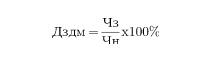 1Доля детей и молодежи (возраст 3-29 лет), систематически занимающихся физической культурой и спортом, %ОсновнойСтатистическая форма № 1-ФК "Сведения о физической культуре и спорте"Министерство физической культуры и спорта Свердловской областиМуниципальные образования субъектов РФЕжегодноПоказатель рассчитывается на основе данных о численности занимающихся физической культурой и спортом в возрасте 3-29 лет (форма федерального статистического наблюдения № 1-ФК "Сведения о физической культуре и спорте", утвержденная приказом Росстата от 27.03.2019 № 172 «Об утверждении формы федерального статистического наблюдения с указаниями по ее заполнению для организации Министерством спорта Российской Федерации федерального Показатель рассчитывается на основе данных о численности занимающихся физической культурой и спортом в возрасте 3-29 лет (форма федерального статистического наблюдения № 1-ФК "Сведения о физической культуре и спорте", утвержденная приказом Росстата от 27.03.2019 № 172 «Об утверждении формы федерального статистического наблюдения с указаниями по ее заполнению для организации Министерством спорта Российской Федерации федерального 1Доля детей и молодежи (возраст 3-29 лет), систематически занимающихся физической культурой и спортом, %ОсновнойСтатистическая форма № 1-ФК "Сведения о физической культуре и спорте"Министерство физической культуры и спорта Свердловской областиМуниципальные образования субъектов РФЕжегодноПоказатель рассчитывается на основе данных о численности занимающихся физической культурой и спортом в возрасте 3-29 лет (форма федерального статистического наблюдения № 1-ФК "Сведения о физической культуре и спорте", утвержденная приказом Росстата от 27.03.2019 № 172 «Об утверждении формы федерального статистического наблюдения с указаниями по ее заполнению для организации Министерством спорта Российской Федерации федерального Показатель рассчитывается на основе данных о численности занимающихся физической культурой и спортом в возрасте 3-29 лет (форма федерального статистического наблюдения № 1-ФК "Сведения о физической культуре и спорте", утвержденная приказом Росстата от 27.03.2019 № 172 «Об утверждении формы федерального статистического наблюдения с указаниями по ее заполнению для организации Министерством спорта Российской Федерации федерального 1Доля детей и молодежи (возраст 3-29 лет), систематически занимающихся физической культурой и спортом, %ОсновнойСтатистическая форма № 1-ФК "Сведения о физической культуре и спорте"Министерство физической культуры и спорта Свердловской областиМуниципальные образования субъектов РФЕжегодноПоказатель рассчитывается на основе данных о численности занимающихся физической культурой и спортом в возрасте 3-29 лет (форма федерального статистического наблюдения № 1-ФК "Сведения о физической культуре и спорте", утвержденная приказом Росстата от 27.03.2019 № 172 «Об утверждении формы федерального статистического наблюдения с указаниями по ее заполнению для организации Министерством спорта Российской Федерации федерального Показатель рассчитывается на основе данных о численности занимающихся физической культурой и спортом в возрасте 3-29 лет (форма федерального статистического наблюдения № 1-ФК "Сведения о физической культуре и спорте", утвержденная приказом Росстата от 27.03.2019 № 172 «Об утверждении формы федерального статистического наблюдения с указаниями по ее заполнению для организации Министерством спорта Российской Федерации федерального № п/пМетодика расчетаБазовые показателиИсточник данныхОтветственный за сбор данныхУровень агрегирования информацииВременные характеристикиВременные характеристикиДополнительная информация123456778статистического наблюдения в сфере физической культуры и спорта») и численности населения Свердловской области в возрасте 3-29 лет по данным Росстата Доля граждан среднего возраста (женщины 30-54 года; мужчины 30-59 лет), систематически занимающихся физической культурой и спортом  ПРОЦДоля граждан среднего возраста (женщины 30-54 года; мужчины 30-59 лет), систематически занимающихся физической культурой и спортом  ПРОЦДоля граждан среднего возраста (женщины 30-54 года; мужчины 30-59 лет), систематически занимающихся физической культурой и спортом  ПРОЦДоля граждан среднего возраста (женщины 30-54 года; мужчины 30-59 лет), систематически занимающихся физической культурой и спортом  ПРОЦДоля граждан среднего возраста (женщины 30-54 года; мужчины 30-59 лет), систематически занимающихся физической культурой и спортом  ПРОЦДоля граждан среднего возраста (женщины 30-54 года; мужчины 30-59 лет), систематически занимающихся физической культурой и спортом  ПРОЦДоля граждан среднего возраста (женщины 30-54 года; мужчины 30-59 лет), систематически занимающихся физической культурой и спортом  ПРОЦДоля граждан среднего возраста (женщины 30-54 года; мужчины 30-59 лет), систематически занимающихся физической культурой и спортом  ПРОЦДоля граждан среднего возраста (женщины 30-54 года; мужчины 30-59 лет), систематически занимающихся физической культурой и спортом  ПРОЦ2Доля граждан среднего возраста (женщины 30-54 года, мужчины 30-59 лет), систематически занимающихся физической культурой и спортомОсновнойСтатистическая форма № 1-ФК "Сведения о физической культуре и спорте"Министерство физической культуры и спорта Свердловской областиМуниципальные образования субъектов РФЕжегодноЕжегодно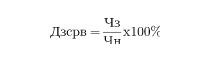 2Доля граждан среднего возраста (женщины 30-54 года, мужчины 30-59 лет), систематически занимающихся физической культурой и спортомОсновнойСтатистическая форма № 1-ФК "Сведения о физической культуре и спорте"Министерство физической культуры и спорта Свердловской областиМуниципальные образования субъектов РФЕжегодноЕжегодноПоказатель рассчитывается на основе данных о численности занимающихся физической культурой и спортом в возрасте 30-54 года (для женщин) и 30-59 лет (для мужчин) (форма федерального статистического наблюдения № 1-ФК "Сведения о физической культуре и спорте", утвержденная приказом Росстата от 27.03.2019 № 172 «Об утверждении формы федерального статистического 2Доля граждан среднего возраста (женщины 30-54 года, мужчины 30-59 лет), систематически занимающихся физической культурой и спортомОсновнойСтатистическая форма № 1-ФК "Сведения о физической культуре и спорте"Министерство физической культуры и спорта Свердловской областиМуниципальные образования субъектов РФЕжегодноЕжегодноПоказатель рассчитывается на основе данных о численности занимающихся физической культурой и спортом в возрасте 30-54 года (для женщин) и 30-59 лет (для мужчин) (форма федерального статистического наблюдения № 1-ФК "Сведения о физической культуре и спорте", утвержденная приказом Росстата от 27.03.2019 № 172 «Об утверждении формы федерального статистического № п/пМетодика расчетаБазовые показателиИсточник данныхОтветственный за сбор данныхУровень агрегирования информацииВременные характеристикиВременные характеристикиДополнительная информация123456778наблюдения с указаниями по ее заполнению для организации Министерством спорта Российской Федерации федерального статистического наблюдения в сфере физической культуры и спорта») и численности населения Свердловской области в возрасте 30-54 года (для женщин) и 30-59 лет (для мужчин) по данным Росстатанаблюдения с указаниями по ее заполнению для организации Министерством спорта Российской Федерации федерального статистического наблюдения в сфере физической культуры и спорта») и численности населения Свердловской области в возрасте 30-54 года (для женщин) и 30-59 лет (для мужчин) по данным РосстатаДоля граждан старшего возраста (женщины 55-79 лет; мужчины 60-79 лет), систематически занимающихся физической культурой и спортом  ПРОЦДоля граждан старшего возраста (женщины 55-79 лет; мужчины 60-79 лет), систематически занимающихся физической культурой и спортом  ПРОЦДоля граждан старшего возраста (женщины 55-79 лет; мужчины 60-79 лет), систематически занимающихся физической культурой и спортом  ПРОЦДоля граждан старшего возраста (женщины 55-79 лет; мужчины 60-79 лет), систематически занимающихся физической культурой и спортом  ПРОЦДоля граждан старшего возраста (женщины 55-79 лет; мужчины 60-79 лет), систематически занимающихся физической культурой и спортом  ПРОЦДоля граждан старшего возраста (женщины 55-79 лет; мужчины 60-79 лет), систематически занимающихся физической культурой и спортом  ПРОЦДоля граждан старшего возраста (женщины 55-79 лет; мужчины 60-79 лет), систематически занимающихся физической культурой и спортом  ПРОЦДоля граждан старшего возраста (женщины 55-79 лет; мужчины 60-79 лет), систематически занимающихся физической культурой и спортом  ПРОЦДоля граждан старшего возраста (женщины 55-79 лет; мужчины 60-79 лет), систематически занимающихся физической культурой и спортом  ПРОЦ3Доля граждан старшего возраста (женщины 55-79 лет, мужчины 60-79 лет), систематически занимающихся физической культурой и спортом, %ОсновнойСтатистическая форма № 1-ФК "Сведения о физической культуре и спорте"Министерство физической культуры и спорта Свердловской областиМуниципальные образования субъектов РФЕжегодноЕжегодно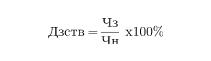 3Доля граждан старшего возраста (женщины 55-79 лет, мужчины 60-79 лет), систематически занимающихся физической культурой и спортом, %ОсновнойСтатистическая форма № 1-ФК "Сведения о физической культуре и спорте"Министерство физической культуры и спорта Свердловской областиМуниципальные образования субъектов РФЕжегодноЕжегодноПоказатель рассчитывается на основе данных о численности занимающихся физической культурой и спортом в возрасте 55-79 лет (для женщин) и 60-79 лет (для мужчин) (форма федерального статистического наблюдения № 1-ФК 3Доля граждан старшего возраста (женщины 55-79 лет, мужчины 60-79 лет), систематически занимающихся физической культурой и спортом, %ОсновнойСтатистическая форма № 1-ФК "Сведения о физической культуре и спорте"Министерство физической культуры и спорта Свердловской областиМуниципальные образования субъектов РФЕжегодноЕжегодноПоказатель рассчитывается на основе данных о численности занимающихся физической культурой и спортом в возрасте 55-79 лет (для женщин) и 60-79 лет (для мужчин) (форма федерального статистического наблюдения № 1-ФК № п/пМетодика расчетаБазовые показателиИсточник данныхОтветственный за сбор данныхУровень агрегирования информацииВременные характеристикиВременные характеристикиДополнительная информация123456778"Сведения о физической культуре и спорте", утвержденная приказом Росстата от 27.03.2019 № 172 «Об утверждении формы федерального статистического наблюдения с указаниями по ее заполнению для организации Министерством спорта Российской Федерации федерального статистического наблюдения в сфере физической культуры и спорта») и численности населения Свердловской области в возрасте 55-79 лет (для женщин) и 60-79 лет (для мужчин) по данным Росстата"Сведения о физической культуре и спорте", утвержденная приказом Росстата от 27.03.2019 № 172 «Об утверждении формы федерального статистического наблюдения с указаниями по ее заполнению для организации Министерством спорта Российской Федерации федерального статистического наблюдения в сфере физической культуры и спорта») и численности населения Свердловской области в возрасте 55-79 лет (для женщин) и 60-79 лет (для мужчин) по данным Росстата"Сведения о физической культуре и спорте", утвержденная приказом Росстата от 27.03.2019 № 172 «Об утверждении формы федерального статистического наблюдения с указаниями по ее заполнению для организации Министерством спорта Российской Федерации федерального статистического наблюдения в сфере физической культуры и спорта») и численности населения Свердловской области в возрасте 55-79 лет (для женщин) и 60-79 лет (для мужчин) по данным Росстата№ п/пМетодика расчетаБазовые показателиИсточник данныхОтветственный за сбор данныхУровень агрегирования информацииВременные характеристикиВременные характеристикиДополнительная информация123456778Уровень обеспеченности граждан спортивными сооружениями исходя из единовременной пропускной способности объектов спорта  ПРОЦУровень обеспеченности граждан спортивными сооружениями исходя из единовременной пропускной способности объектов спорта  ПРОЦУровень обеспеченности граждан спортивными сооружениями исходя из единовременной пропускной способности объектов спорта  ПРОЦУровень обеспеченности граждан спортивными сооружениями исходя из единовременной пропускной способности объектов спорта  ПРОЦУровень обеспеченности граждан спортивными сооружениями исходя из единовременной пропускной способности объектов спорта  ПРОЦУровень обеспеченности граждан спортивными сооружениями исходя из единовременной пропускной способности объектов спорта  ПРОЦУровень обеспеченности граждан спортивными сооружениями исходя из единовременной пропускной способности объектов спорта  ПРОЦУровень обеспеченности граждан спортивными сооружениями исходя из единовременной пропускной способности объектов спорта  ПРОЦУровень обеспеченности граждан спортивными сооружениями исходя из единовременной пропускной способности объектов спорта  ПРОЦ4Уровень обеспеченности граждан спортивными сооружениями исходя из единовременной пропускной способности объектов спортаОсновнойСтатистическая форма № 1-ФК "Сведения о физической культуре и спорте"Министерство физической культуры и спорта Свердловской областиМуниципальные образования субъектов РФЕжегодноЕжегодно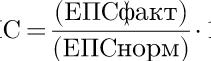 4Уровень обеспеченности граждан спортивными сооружениями исходя из единовременной пропускной способности объектов спортаОсновнойСтатистическая форма № 1-ФК "Сведения о физической культуре и спорте"Министерство физической культуры и спорта Свердловской областиМуниципальные образования субъектов РФЕжегодноЕжегодноПоказатель рассчитывается на основе данных о единовременной пропускной способности имеющихся спортивных сооружений (форма 1-ФК "Сведения о физической культуре и спорте") и о численности населения Российской Федерации (административная информация Росстата)4Уровень обеспеченности граждан спортивными сооружениями исходя из единовременной пропускной способности объектов спортаОсновнойСтатистическая форма № 1-ФК "Сведения о физической культуре и спорте"Министерство физической культуры и спорта Свердловской областиМуниципальные образования субъектов РФЕжегодноЕжегодноПоказатель рассчитывается на основе данных о единовременной пропускной способности имеющихся спортивных сооружений (форма 1-ФК "Сведения о физической культуре и спорте") и о численности населения Российской Федерации (административная информация Росстата)№ п/пМетодика расчетаБазовые показателиИсточник данныхОтветственный за сбор данныхУровень агрегирования информацииВременные характеристикиВременные характеристикиДополнительная информация123456778Доля занимающихся по программам спортивной подготовки в организациях ведомственной принадлежности физической культуры и спорта  ПРОЦДоля занимающихся по программам спортивной подготовки в организациях ведомственной принадлежности физической культуры и спорта  ПРОЦДоля занимающихся по программам спортивной подготовки в организациях ведомственной принадлежности физической культуры и спорта  ПРОЦДоля занимающихся по программам спортивной подготовки в организациях ведомственной принадлежности физической культуры и спорта  ПРОЦДоля занимающихся по программам спортивной подготовки в организациях ведомственной принадлежности физической культуры и спорта  ПРОЦДоля занимающихся по программам спортивной подготовки в организациях ведомственной принадлежности физической культуры и спорта  ПРОЦДоля занимающихся по программам спортивной подготовки в организациях ведомственной принадлежности физической культуры и спорта  ПРОЦДоля занимающихся по программам спортивной подготовки в организациях ведомственной принадлежности физической культуры и спорта  ПРОЦДоля занимающихся по программам спортивной подготовки в организациях ведомственной принадлежности физической культуры и спорта  ПРОЦ5Доля занимающихся по программам спортивной подготовки в организациях ведомственной принадлежности физической культуры и спорта, в общем количестве занимающихся в организациях ведомственной принадлежности физической культуры и спортаДополнительныйФорма № 5-ФК "Сведения по организациям, осуществляющим спортивную подготовку", приказ Росстата от 22.11.2017Министерство физической культуры и спорта Свердловской областиМуниципальные образования субъектов РФЕжегодноЕжегодно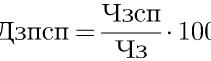 5Доля занимающихся по программам спортивной подготовки в организациях ведомственной принадлежности физической культуры и спорта, в общем количестве занимающихся в организациях ведомственной принадлежности физической культуры и спортаДополнительныйФорма № 5-ФК "Сведения по организациям, осуществляющим спортивную подготовку", приказ Росстата от 22.11.2017Министерство физической культуры и спорта Свердловской областиМуниципальные образования субъектов РФЕжегодноЕжегодноПоказатель рассчитывается на основе данных о численности занимающихся по программам спортивной подготовки в организациях ведомственной принадлежности физической культуры и спорта (форма 5-ФК) и о численности занимающихся в организациях ведомственной принадлежности физической культуры и спорта5Доля занимающихся по программам спортивной подготовки в организациях ведомственной принадлежности физической культуры и спорта, в общем количестве занимающихся в организациях ведомственной принадлежности физической культуры и спортаДополнительныйФорма № 5-ФК "Сведения по организациям, осуществляющим спортивную подготовку", приказ Росстата от 22.11.2017Министерство физической культуры и спорта Свердловской областиМуниципальные образования субъектов РФЕжегодноЕжегодноПоказатель рассчитывается на основе данных о численности занимающихся по программам спортивной подготовки в организациях ведомственной принадлежности физической культуры и спорта (форма 5-ФК) и о численности занимающихся в организациях ведомственной принадлежности физической культуры и спорта